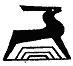 РЕСПУБЛIКА БЕЛАРУСЬ					РЕСПУБЛИКА БЕЛАРУСЬКАНЦЭРН «БЕЛЛЕСПАПЕРПРАМ»			               КОНЦЕРН «БЕЛЛЕСБУМПРОМ»Адкрытае акцыянернае таварыства			               Открытое акционерное общество«СЛОНIМСКI КАРДОННА-ПАПЯРОВЫ		             «СЛОНИМСКИЙ КАРТОННО-БУМАЖНЫЙЗАВОД «АЛЬБЯРЦIН»	                                                    ЗАВОД «АЛЬБЕРТИН»(ААТ «СКПЗ «Альбярцiн»)					 (ОАО «СКБЗ «Альбертин»)231793 вул. Фабрычная, 1,                                                                     231793 ул. Фабричная,1,  г. Слонiм, Гродзенская вобл.                                                                  г. Слоним, Гродненская обл.телэфакс +375 1562 4-51-03		                                            телефакс +375 1562 4-51-03тэл. прыёмная +375 1562  4-51-04   	                                            тел. приёмная +375 1562 4-51-04e-mail:albertin@mail.grodno.by		                                            e-mail:albertin@mail.grodno.byсайт: www.albertin.by                                                                              сайт: www.albertin.by   р/р  BY49BAPB30124507900140000000	р/с BY49BAPB30124507900140000000у Рэгiянальная дырэкцыi па Гродзенскай вобласцi                              в  Региональной дирекции по Гродненской областиААТ «Белаграпрамбанк»         		                                            ОАО «Белагропромбанк»  	БIK BAPBBY2X  УНП 500040691                                                         БИК BAPBBY2X УНП 500040691     Гродненский областной комитетприродных ресурсов и охраныокружающей средыЗАЯВЛЕНИЕ
на получение комплексного природоохранного разрешенияНастоящим заявлением __________Открытое акционерное общество _____________(полное наименование юридического лица в соответствии с уставом,__________________________«Слонимский картонно-бумажный завод «Альбертин»      __фамилия, собственное имя, отчество (если таковое имеется) индивидуального предпринимателя,_________________________г. Слоним, Гродненская область__________________________место нахождения эксплуатируемых природопользователем объектов)просит ___выдать комплексное природоохранное разрешение ____________на  __5___ лет.                 (указывается причина обращения: выдать комплексное природоохранное разрешение                     (с указанием срока его действия); внести в него изменения и (или) дополнения;                          продлить срок действия комплексного природоохранного разрешения                                          (с указанием срок его действия)I. Общие сведенияТаблица 1II. Данные о месте нахождения эксплуатируемых природопользователем объектов, имеющих определенные географические границы, которые могут проходить как по земной, так и по водной поверхности, и включающей наземные и подземные природные объекты, или природно-антропогенные, или антропогенные объекты (далее – производственная (промышленная) площадка)Информация об основных и вспомогательных видах деятельностиТаблица 2Сведения о состоянии производственной (промышленной) площадки согласно карте-схеме на __2__ листах.	III. Производственная программа	Таблица 3V. Использование и охрана водных ресурсовЦели водопользованияТаблица 5Сведения о производственных процессах, в ходе которых используются водные ресурсы и (или) образуются сточные водыТаблица 6Описание схемы водоснабжения и канализацииТаблица 7Характеристика водозаборных сооружений, предназначенных для изъятия поверхностных водТаблица 8Характеристика водозаборных сооружений, предназначенных для добычи подземных водТаблица 9Характеристика очистных сооружений сточных водТаблица 10Характеристика объемов водопотребления и водоотведенияТаблица 11VI. Нормативы допустимых сбросов химических веществ и иных веществ в составе сточных вод.Характеристика сточных вод, сбрасываемых в поверхностный водный объект.Таблица 12Предлагаемые значения нормативов допустимого сброса химических и иных веществ в составе сточных водТаблица 13VII. Охрана атмосферного воздухаПараметры источников выбросовТаблица 14Характеристика источников залповых и потенциальных выбросов загрязняющих веществ в атмосферный воздухТаблица 15Перечень источников выбросов, оснащенных (планируемых к оснащению) автоматическими системами контроля выбросов загрязняющих веществ в атмосферный воздухТаблица 16IX. Обращение с отходами производстваБаланс отходовТаблица 18______________________________*Общегосударственный классификатор Республики Беларусь ОКРБ 005-2011 «Виды экономической деятельности», утвержденный постановлением Государственного комитета по стандартизации Республики Беларусь от 5 декабря 2011 г. № 85.**Указывается количество ртутьсодержащих отходов (ртутных термометров, использованных или испорченных, отработанных люминесцентных трубок и отработанных ртутных ламп, игнитронов) в штуках.***Указывается количество отходов, содержащих полихлорированные бифенилы (далее – ПХБ)  (силовых трансформаторов с охлаждающей жидкостью на основе ПХБ, силовых конденсаторов с диэлектриком, пропитанным жидкостью на основе ПХБ, малогабаритных конденсаторов с диэлектриком на основе ПХБ) в штуках.Обращение с отходами с неустановленным классом опасностиТаблица 19Отходы с неустановленным классом опасности отсутствуют.X. Предложение по количеству отходов производства, планируемых к хранению и (или) захоронениюТаблица 20XI. Предложения по плану мероприятий по охране окружающей средыТаблица 21XII. Предложения по отбору проб и проведению измерений в области охраны окружающей средыТаблица 22Приложение – карта-схема на 1 л.              XIII. Вывод объекта из эксплуатации и восстановительные мерыXIV. Система управления окружающей средойТаблица 23Настоящим __ОАО «СКБЗ «Альбертин»                                      _ подтверждает,(юридическое лицо, индивидуальный предприниматель)что информация, представленная в настоящем заявлении, является достоверной, полной и точной;не возражает против размещения общественного уведомления и заявления на официальном сайте в глобальной сети Интернет органа выдачи комплексного природоохранного разрешения._______________№    __________                                                                                                                на  № ___________ от __________                                  №
п/пНаименование данныхДанные1Место государственной регистрации юридического лица, место жительства индивидуального предпринимателяг. Слоним2Фамилия, собственное имя, отчество (если таковое имеется) руководителя, индивидуального предпринимателя Антоник Николай Владимирович3Телефон, факс руководителя, индивидуального предпринимателя4-51-04, 4-51-034Телефон, факс приемной, электронный адрес, интернет-сайт4-51-04, 4-51-03albertin@mail.grodno.by www.albertin.by5Вид деятельности основной по ОКЭД17126Учетный номер плательщика5000406917Дата и номер регистрации в Едином государственном регистре юридических лиц и индивидуальных предпринимателей29.11.2000 № 4768Наименование и количество обособленных подразделений                -9Количество работающего персонала88810Количество абонентов и (или) потребителей, подключенных к централизованной системеводоснабжения_____1_____водоотведения______1____(канализации)11Наличие аккредитованной лаборатории Санитарно-промышленная лаборатория, аттестат аккредитации № BY/112 2.4819 до 17.06.2021 г.12Фамилия, собственное имя, отчество (если таковое имеется) специалиста по охране окружающей средыЮхимук Светлана Михайловна13Телефон, факс4-51-07, 4-51-03№
п/пНаименование производственной (промышленной) площадки (обособленного подразделения, филиала)Вид деятельности по ОКЭДМесто нахожденияЗанимаемая территория, гаПроектная мощность (фактическое производство)1234561ОАО «СКБЗ «Альбертин»17 12231793 ул. Фабричная, 1, г. Слоним, Гродненская обл.33,447257,532 тыс. тонн/год№
п/пВид деятельности, основной по ОКЭДПрогнозируемая динамика объемов производства в % к проектной мощности или фактическому производствуПрогнозируемая динамика объемов производства в % к проектной мощности или фактическому производствуПрогнозируемая динамика объемов производства в % к проектной мощности или фактическому производствуПрогнозируемая динамика объемов производства в % к проектной мощности или фактическому производствуПрогнозируемая динамика объемов производства в % к проектной мощности или фактическому производству№
п/пВид деятельности, основной по ОКЭД2021 год2022 год2023 год2024 год2025 год123456711712- производство бумаги и картона, всегов том числе105,1105,1105,1105,1105,11.1производство картона (КДМ-1,2,7)104,5104,5104,5104,5104,51.2производство картона и бумаги (БДМ-5)107,5107,5107,5107,5107,51.3производство бумаги (БДМ-4)100,0100,0100,0100,0100,0№
п/пЦель водопользованияВид специального водопользованияИсточник водоснабжения (приемники сточных вод),наименование речного бассейна, в котором осуществляется специальное водопользованиеМесто осуществления специального водопользования123451Хозяйственно-питьевые нуждыдобыча подземных вод с применением водозаборных сооруженийподземные водыБАЛ НЕМАНартезианская скважина №52198/08г. Слоним2Нужды промышленностиизъятие поверхностных вод с применением водозаборных сооруженийповерхностные воды БАЛ НЕМАНводохранилище Альбертинскоег. Слоним №п\пПеречень производственных процессов, в ходе которых используются водные ресурсы и (или) образуются сточные воды Описание производственных процессов1231Производство макулатурной массыСо склада макулатура, взвешенная на весах, подвозится тракторными прицепами к транспортерным лентам гидроразбивателей, загружается. В гидроразбивателях происходит роспуск макулатуры на волокна в водной среде. Крупные тяжелые включения, отходы свиваемые в жгут и нераспустившиеся материалы остаются в ванне гидроразбивателя и удаляются в процессе чистки. Макулатурная масса перекачивается в бассейн, откуда подается на сортирование (вихревой сепаратор, сортировка густой массы, фракционаторы), затем – на сгуститель и далее в бассейн. Образующиеся на каждой стадии сортировки массы отходы направляются на вихревой сепаратор для доволокнения массы и отделения загрязнений и на вибросортировку для обезвоживания.2Производство картона на картоноделательных машинах (КДМ)Технологический процесс производства картона на КДМ включает в себя подготовку массы ( макулатурная масса из цеха полуфабрикатов поступает в бассейн, подается для размола, а затем в бак постоянного уровня), формование (через напускное устройство масса поступает на сеточные цилиндры для формования и частичного удаления воды), прессование (уплотнение картона на прессовых сукнах, обезвоживание), сушку (окончательное удаление влаги на  сушильных цилиндрах), каландрирование (регулирование толщины, плотности, гладкости), намотку, резку.1233Производство бумаги на бумагоделательных машинах (БДМ)Макулатурная масса из цеха полуфабрикатов подается в машинный бассейн, а затем на дисковые мельницы и далее в бак постоянного уровня. Из бака постоянного уровня смесительным насосом масса подается на разбавление, очищение и далее в напорный ящик. Все хим. добавки подаются в бак постоянного уровня и на смесительный насос. Из напорного ящика масса выпускается на сетку, где происходит обезвоживание и формование полотна. Далее происходит прессование бумажного полотна на прессовой части машины и полотно поступает в сушильную часть, где происходит окончательное удаление воды.  Охлажденное бумажное полотно наматывается на барабанном накате и поступает на резательный станок.4Производство пара на собственной ТЭЦИсточником теплоснабжения служит модульная котельная производительностью 32 т/ч пара с двумя котлами Е-16.0-1.4-270ГМ  и ТЭЦ с двумя котлами «Бабкок-Вилькокс» производительностью 25 т/ч пара каждый. Котельные работают на природном газу, в качестве резервного топлива используется мазут топочный. Котельные предназначены для централизованного обеспечения паром технологических процессов производства продукции, подачи перегретого пара к турбогенератору  для выработки электроэнергии, а также для снабжения тепловой энергией систем отопления и горячего водоснабжения. Часть вырабатываемого котлами пара редуцируется на паротурбогенераторе.  5Сжатие воздуха для обеспечения работы пневмопривода КДМ и БДМНа поршневой компрессорной установке происходит сжатие воздуха от атмосферного давления до конечного избыточного давления. Для охлаждения цилиндров используется свежая техническая вода из поверхностного источника.№п\пНаименование схемыОписание схемы1231Схема водоснабжения, включая оборотное, повторно-последовательное водоснабжение     Источником водоснабжения для хозяйственно-питьевых нужд является артезианская скважина, находящаяся в собственности предприятия. Качество воды соответствует требованиям СанПиН 10-124. Для обезжелезивания воды установлено водоочистное устройство серии RF. Забираемая из арт. скважины вода подается в распределительную сеть на хозяйственно-питьевые нужды завода.     Источником водоснабжения для технологических нужд является поверхностный водозабор (водохранилище Альбертинское). Качество технической воды имеет следующие показатели: железо общее 0,5 мг/дм3, жесткость общая 3,9 мг-экв/дм3, рН 7,4, солесодержание 200 мг/дм3. Технология водоподготовки используется только для нужд котельной (производство пара) и необходима для исключения повреждений элементов котла и питательного тракта. Для обезжелезивания технической воды установлены три фильтра ФО-П-0,75-1,8, далее вода проходит двухступенчатую систему умягчения, состоящую из ионообменных колонн. Вода, добытая из поверхностного источника водоснабжения и поступившая на насосную станцию 1 подъема, подается на основное производство (КДМ, БДМ) и отдельными линиями на ТЭЦ, компрессорную станцию, цех производства макулатурной массы. Свежая техническая вода используется в технологическом процессе производства продукции, производстве пара, охлаждении оборудования.     Вода, добытая из поверхностного источника водоснабжения и поступившая на станцию 1 подъема, также подается в систему пожаротушения, охватывающую все здания и промплощадку предприятия. Система пожаротушения состоит из сети наружного пожаротушения и сети автоматического пожаротушения.     На предприятии применяется система оборотного и повторного водоснабжения.     Система оборотного водоснабжения является внутрицеховой и используется на каждой из эксплуатируемых КДМ и БДМ - при отливе элементарных слоев картона (бумаги) вода постоянно уходит в сборники оборотной воды. Часть ее используется на разбавление массы перед смесительными насосами соответствующих слоев, а  избыток воды собирается в бассейне избыточной оборотной воды. Из бассейна избыточной оборотной воды вода подается на очистку на флотаторы, где происходит улавливание волокна, далее очищенная вода направляется в сборник осветленной воды и используется на уплотнение сальниковых колец вакуумных насосов, на спрыски и отсечки сеточных цилиндров, спрыск экстракторного вала.Избыток осветленной воды из бассейнов осветленной воды БДМ и КДМ, а также сточные воды, образующиеся во время аварийных остановов машин, планово-предупредительных ремонтов, моек технологического оборудования, сбрасываются на локальные очистные сооружения завода, где проводится механическая  очистка от взвешенных частиц в радиальных отстойниках. Очищенная вода с содержанием взвешенных веществ до 150 мг/дм3 собирается в сборник очищенной воды (емкость 500 м3) и подается на приготовление макулатурной массы. Часть воды из сборника очищенной воды подается на доочистку на песчаный фильтр, после которого подается на основное производство (КДМ и БДМ) для использования в технологическом процессе производства продукции вместо свежей технической воды, а также на спрыски пресс-фильтра.2Схема канализации, включая систему дождевой канализации     На предприятии существует два потока промышленной канализации:I-поток «условно чистый» - поступает сточная вода с картоно- и бумагоделательных машин, очищенная на флотационных ловушках, донный осадок с флотационных ловушек. Мах объем – 480 м3/ч. Концентрация взвешенных веществ в потоке 150-500 мг/л.II-поток «загрязненный» - поступает вода с картоно- и бумагоделательных машин без очистки во время ППР, аварийных остановов, моек технологического оборудования и массных бассейнов, ППР цеха полуфабрикатов (цех подготовки макулатурной массы). Мах объем – 100 м3/ч. Концентрация взвешенных веществ до 5000 мг/л.Сточная вода I и II потока самотеком поступают на нижнюю насосную станцию производственных сточных вод для подачи на локальные очистные сооружения (ЛОС) механической очистки. Избыток воды, прошедшей ЛОС и неиспользованной в технологическом процессе производства продукции, сбрасывается в городскую канализационную сеть  г. Слонима на основании договора о водоотведении  №1 от 22.02.2013 г., заключенного с ОАО «Слонимский водоканал».     Сточные воды, образующиеся в результате жизнедеятельности работников предприятия, поступают в приемную камеру насосной станции хозяйственно-бытовой канализации, где в автоматическом режиме происходит откачка в коллектор промышленной канализации. Врезка хозяйственно-бытовой канализации  в коллектор промышленной канализации произведена на участке, предназначенном для сброса производственных сточных вод  в городскую канализационную сеть до установленного прибора учета сточных вод.     Система дождевой (ливневой) канализации охватывает всю территорию предприятия, оборудована колодцами и дождеприемниками. Сброс поверхностных сточных вод осуществляется в пруд-испаритель, расположенный на территории предприятия.№п\пВодозаборные сооружения, предназначенные для изъятия поверхностных водВодозаборные сооружения, предназначенные для изъятия поверхностных водВодозаборные сооружения, предназначенные для изъятия поверхностных водКоличество средств измерений расхода (объема) водНаличие рыбозащитных устройств на сооружениях для изъятия поверхностных вод№п\пвсегосуммарная производительность водозаборных сооруженийсуммарная производительность водозаборных сооруженийКоличество средств измерений расхода (объема) водНаличие рыбозащитных устройств на сооружениях для изъятия поверхностных вод№п\пвсегокум. м/часкуб. м/суткиКоличество средств измерений расхода (объема) водНаличие рыбозащитных устройств на сооружениях для изъятия поверхностных вод1234561130072001Водозаборный колодец оборудован заградительными сетками с размерами  ячеек  4х4 мм  и отбойными щитками№п\пВодозаборные сооружения, предназначенные для добычи подземных водВодозаборные сооружения, предназначенные для добычи подземных водВодозаборные сооружения, предназначенные для добычи подземных водВодозаборные сооружения, предназначенные для добычи подземных водВодозаборные сооружения, предназначенные для добычи подземных водВодозаборные сооружения, предназначенные для добычи подземных водВодозаборные сооружения, предназначенные для добычи подземных водКоличество средств измерений расхода (объема) добываемых вод№п\пвсегосостояние буровых скважинглубина, мглубина, мпроизводительность, кум.м/часпроизводительность, кум.м/часпроизводительность, кум.м/часКоличество средств измерений расхода (объема) добываемых вод№п\пвсегосостояние буровых скважинминимальнаямаксимальнаясуммарнаяминимальнаямаксимальнаяКоличество средств измерений расхода (объема) добываемых вод123456789Для добычи пресных вод:Для добычи пресных вод:Для добычи пресных вод:Для добычи пресных вод:Для добычи пресных вод:Для добычи пресных вод:Для добычи пресных вод:Для добычи пресных вод:Для добычи пресных вод:14действующих -1ликвидированных -348251Для добычи минеральных вод:Для добычи минеральных вод:Для добычи минеральных вод:Для добычи минеральных вод:Для добычи минеральных вод:Для добычи минеральных вод:Для добычи минеральных вод:Для добычи минеральных вод:Для добычи минеральных вод:№п\пМетод очистки сточных водСостав очистных сооружений канализации, в том числе дождевой, место выпуска сточных водПроизводительность очистных сооружений канализации (расход сточных вод), куб.м/сутки (л/сек)Производительность очистных сооружений канализации (расход сточных вод), куб.м/сутки (л/сек)Методы учета сбрасываемых сточных вод в окружающую среду, количество средств измерений расхода (объема) вод№п\пМетод очистки сточных водСостав очистных сооружений канализации, в том числе дождевой, место выпуска сточных водпроектнаяфактическаяМетоды учета сбрасываемых сточных вод в окружающую среду, количество средств измерений расхода (объема) вод1234561Естественное испарение поверхностных сточных вод с применением пруда-испарителя Для сбора и транспортировки поверхностных сочных вод служит система ливневой канализации, состоящая из дождеприемников, колодцев и трубопроводов.  Пруд-испаритель состоит из двух заглубленных и обвалованных секций, разделенных дамбой. Пруд-испаритель расположен на территории предприятия в бассейне р. Исса207,9№п\пНаименование показателейЕдиница измеренияВодопотребление и водоотведениеВодопотребление и водоотведениеВодопотребление и водоотведениеВодопотребление и водоотведениеВодопотребление и водоотведениеВодопотребление и водоотведение№п\пНаименование показателейЕдиница измеренияФактическоенормативно-расчетноенормативно-расчетноенормативно-расчетноенормативно-расчетноенормативно-расчетное№п\пНаименование показателейЕдиница измеренияФактическое2021 год2022 год2023 год2024 год2025 год1234567891Добыча (изъятие) вод - всегокуб.м/сутки2211,13067,03067,03067,03067,03067,01Добыча (изъятие) вод - всеготыс.куб.м/год807,11112,41112,41112,41112,41112,41.1В том числе:подземных водкуб.м/сутки51,7111,6111,6111,6111,6111,61.1В том числе:подземных водтыс.куб.м/год18,933,733,733,733,733,71.1из них минеральных водкуб.м/сутки------1.1из них минеральных водтыс.куб.м/год------1.2поверхностных водкуб.м/сутки2159,42955,42955,42955,42955,42955,41.2поверхностных водтыс.куб.м/год788,21078,71078,71078,71078,71078,72Получение воды из системы водоснабжения, водоотведения (канализации) другого юридического лицакуб.м/сутки------2Получение воды из системы водоснабжения, водоотведения (канализации) другого юридического лицатыс.куб.м/год------3Использование  воды на собственные нужды (по целям водопользования) - всегокуб.м/сутки2211,13067,03067,03067,03067,03067,03Использование  воды на собственные нужды (по целям водопользования) - всеготыс.куб.м/год807,11112,41112,41112,41112,41112,43.1В том числе:на хозяйственно-питьевые нуждыкуб.м/сутки51,7111,6111,6111,6111,6111,63.1В том числе:на хозяйственно-питьевые нуждытыс.куб.м/год18,933,733,733,733,733,73.1из них подземных водкуб.м/сутки------3.1из них подземных водтыс.куб.м/год------3.2на лечебные (курортные, оздоровительные) нуждыкуб.м/сутки------3.2на лечебные (курортные, оздоровительные) нуждытыс.куб.м/год------3.2из них подземных водкуб.м/сутки------3.2из них подземных водтыс.куб.м/год------3.2в том числе минеральных водкуб.м/сутки------3.2в том числе минеральных водтыс.куб.м/год------3.3на нужды сельского хозяйствакуб.м/сутки------3.3на нужды сельского хозяйстватыс.куб.м/год------3.3из них подземных водкуб.м/сутки------3.3из них подземных водтыс.куб.м/год------3.3в том числе минеральных водкуб.м/сутки------3.3в том числе минеральных водтыс.куб.м/год3.4на нужды промышленностикуб.м/сутки2159,42955,42955,42955,42955,42955,43.4на нужды промышленноститыс.куб.м/год788,21078,71078,71078,71078,71078,73.4из них подземных водкуб.м/сутки------3.4из них подземных водтыс.куб.м/год------3.4в том числе минеральных водкуб.м/сутки------3.4в том числе минеральных водтыс.куб.м/год------3.5на энергетические нуждыкуб.м/сутки------3.5на энергетические нуждытыс.куб.м/год------3.5из них подземных водкуб.м/сутки------3.5из них подземных водтыс.куб.м/год------3.6на иные нужды (указать какие)куб.м/сутки------3.6на иные нужды (указать какие)тыс.куб.м/год------3.6из них подземных водкуб.м/сутки------3.6из них подземных водтыс.куб.м/год------4Передача воды потребителям - всегокуб.м/сутки------4Передача воды потребителям - всеготыс.куб.м/год------4.1В том числе подземных водкуб.м/сутки------4.1В том числе подземных водтыс.куб.м/год------5Расход воды в системах оборотного водоснабжениякуб.м/сутки18356,219854,919854,919854,919854,919854,95Расход воды в системах оборотного водоснабжениятыс.куб.м/год6700,07247,07247,07247,07247,07247,06Расход воды в системах повторно-последовательного водоснабжениякуб.м/сутки17808,219076,419076,419076,419076,419076,46Расход воды в системах повторно-последовательного водоснабжениятыс.куб.м/год6500,06962,96962,96962,96962,96962,97Потери и неучтенные расходы воды - всегокуб.м/сутки------7Потери и неучтенные расходы воды - всеготыс.куб.м/год------7.1В том числе при транспортировкекуб.м/сутки------7.1В том числе при транспортировкетыс.куб.м/год------8Безвозвратное водопотреблениекуб.м/сутки238,6530,6530,6530,6530,6530,68Безвозвратное водопотреблениетыс.куб.м/год87,1193,2193,2193,2193,2193,29Сброс сточных вод в поверхностные водные объектыкуб.м/сутки------9Сброс сточных вод в поверхностные водные объектытыс.куб.м/год------9.1Из них:хозяйственно-бытовых сточных водкуб.м/сутки------9.1Из них:хозяйственно-бытовых сточных водтыс.куб.м/год------9.2производственных сточных водкуб.м/сутки------9.2производственных сточных водтыс.куб.м/год------9.3поверхностных сточных водкуб.м/сутки------9.3поверхностных сточных водтыс.куб.м/год------10Сброс сточных вод в окружающую среду с применением полей фильтрации, полей подземной фильтрации, фильтрующих траншей, песчано-гравийных фильтров(пруд-испаритель в бассейне р. Исса)куб.м/сутки404,0207,9207,9207,9207,9207,910Сброс сточных вод в окружающую среду с применением полей фильтрации, полей подземной фильтрации, фильтрующих траншей, песчано-гравийных фильтров(пруд-испаритель в бассейне р. Исса)тыс.куб.м/год147,475,975,975,975,975,911Сброс сточных вод в окружающую среду через земляные накопители (накопители-регуляторы, шламонакопители, золошлако-накопители, хвостохранилища)куб.м/сутки------11Сброс сточных вод в окружающую среду через земляные накопители (накопители-регуляторы, шламонакопители, золошлако-накопители, хвостохранилища)тыс.куб.м/год------12Сброс сточных вод в недракуб.м/сутки------12Сброс сточных вод в недратыс.куб.м/год------13Сброс сточных вод в сети канализации (коммунальной, ведомственной, другой организации)(городская канализационная сеть г. Слонима)куб.м/сутки2258,52536,52536,52536,52536,52536,513Сброс сточных вод в сети канализации (коммунальной, ведомственной, другой организации)(городская канализационная сеть г. Слонима)тыс.куб.м/год824,3919,2919,2919,2919,2919,214Сброс сточных вод в водонепроницаемый выгребкуб.м/сутки------14Сброс сточных вод в водонепроницаемый выгребтыс.куб.м/год------15Сброс сточных вод в технологические водные объектыкуб.м/сутки------15Сброс сточных вод в технологические водные объектытыс.куб.м/год------Географические координаты выпуска сточных вод (в градусах, минутах и секундах), характеристика водоприемника сточных водНаименование химических и иных веществ (показателей качества), единица измеренияКонцентрация загрязняющих веществ и показателей их качества в составе сточных водКонцентрация загрязняющих веществ и показателей их качества в составе сточных водКонцентрация загрязняющих веществ и показателей их качества в составе сточных водКонцентрация загрязняющих веществ и показателей их качества в составе сточных водКонцентрация загрязняющих веществ и показателей их качества в составе сточных водГеографические координаты выпуска сточных вод (в градусах, минутах и секундах), характеристика водоприемника сточных водНаименование химических и иных веществ (показателей качества), единица измеренияпоступающих на очисткупоступающих на очисткупоступающих на очисткусбрасываемых после очистки в поверхностных водный объектсбрасываемых после очистки в поверхностных водный объектГеографические координаты выпуска сточных вод (в градусах, минутах и секундах), характеристика водоприемника сточных водНаименование химических и иных веществ (показателей качества), единица измеренияпроектная или согласно условиям приема производственных сточных вод в систему канализации, устанавливаемым местными исполнительными и распорядительными органамисредне-годоваямакси-мальнаясредне-годоваямакси-мальная1234567-------Географические координаты выпуска сточных вод (в градусах, минутах и секундах), характеристика водоприемника сточных водНаименование химических и иных веществ (показателей качества), единица измеренияЗначения показателей качества и концентраций химических и иных веществ в фоновом створе(справочно)Расчетное значение допустимой концентрации загрязняющих веществ в составе сточных вод, сбрасываемых в поверхностный водный объектРасчетное значение допустимой концентрации загрязняющих веществ в составе сточных вод, сбрасываемых в поверхностный водный объектРасчетное значение допустимой концентрации загрязняющих веществ в составе сточных вод, сбрасываемых в поверхностный водный объектРасчетное значение допустимой концентрации загрязняющих веществ в составе сточных вод, сбрасываемых в поверхностный водный объектРасчетное значение допустимой концентрации загрязняющих веществ в составе сточных вод, сбрасываемых в поверхностный водный объектРасчетное значение допустимой концентрации загрязняющих веществ в составе сточных вод, сбрасываемых в поверхностный водный объектРасчетное значение допустимой концентрации загрязняющих веществ в составе сточных вод, сбрасываемых в поверхностный водный объектРасчетное значение допустимой концентрации загрязняющих веществ в составе сточных вод, сбрасываемых в поверхностный водный объектРасчетное значение допустимой концентрации загрязняющих веществ в составе сточных вод, сбрасываемых в поверхностный водный объектРасчетное значение допустимой концентрации загрязняющих веществ в составе сточных вод, сбрасываемых в поверхностный водный объектГеографические координаты выпуска сточных вод (в градусах, минутах и секундах), характеристика водоприемника сточных водНаименование химических и иных веществ (показателей качества), единица измеренияЗначения показателей качества и концентраций химических и иных веществ в фоновом створе(справочно)20___год20___год20___год20___год20___год20___год20___год20___год20___год20___год12345678910111213-------------номер источника выбросаИсточник выделения (цех, участок), наименование технологического оборудованияЗагрязняющее веществоЗагрязняющее веществоОснащение газоочистными установками(далее - ГОУ), автоматизированными системами контроля выбросов (далее - АС)Оснащение газоочистными установками(далее - ГОУ), автоматизированными системами контроля выбросов (далее - АС)Оснащение газоочистными установками(далее - ГОУ), автоматизированными системами контроля выбросов (далее - АС)Фактический выбросФактический выбросПредложения по нормативам выбросов загрязняющих веществ в атмосферный воздухПредложения по нормативам выбросов загрязняющих веществ в атмосферный воздухПредложения по нормативам выбросов загрязняющих веществ в атмосферный воздухПредложения по нормативам выбросов загрязняющих веществ в атмосферный воздухПредложения по нормативам выбросов загрязняющих веществ в атмосферный воздухПредложения по нормативам выбросов загрязняющих веществ в атмосферный воздухПредложения по нормативам выбросов загрязняющих веществ в атмосферный воздухНормативное содержание кислорода, %Срок достижения норматива допустимых выбросов , месяц, год2021 год2022 год2023 год2023 год2024 год2024 год2024 год2025 год2025 годкоднаименованиеназвание АСтип ГОУ, количество ступеней очисткиконцентрация до очистки, мг/куб.мконцентрация до очистки, мг/куб.ммг/куб.ммг/куб.мг/сг/ст/годт/годмг/куб.мг/ст/годмг/куб.мг/ст/годт/годмг/куб.ммг/куб.мг/сг/ст/годт/годмг/куб.ммг/куб.ммг/куб.мг/сг/ст/годмг/куб.ммг/куб.мг/сг/ст/годт/годт/год123456778899101011121314151616171718181919202020212122232324242525252627Открытое акционерное общество «Слонимский картонно-бумажный завод «Альбертин»Открытое акционерное общество «Слонимский картонно-бумажный завод «Альбертин»Открытое акционерное общество «Слонимский картонно-бумажный завод «Альбертин»0052/ВЕЭлектроремонтный цех401углеводороды предельные алифатического ряда С1-С10углеводороды предельные алифатического ряда С1-С107.07.00.0060.0060.0150.0157.00.0060.0157.00.0060.0150.0157.07.00.0060.0060.0150.0157.07.07.00.0060.0060.0157.07.00.0060.0060.0150.0150.0152021сушильная установка616Ксилолы (смесь изомеров о-, м-, п-ксилол)5.55.50.0040.0040.0100.0105.50.0040.0105.50.0040.0100.0105.55.50.0040.0040.0100.0105.55.55.50.0040.0040.0105.55.50.0040.0040.0100.0100.01020211042Бутан-1-ол (бутиловый спирт)1.41.40.0010.0010.0030.0031.40.0010.0031.40.0010.0030.0031.41.40.0010.0010.0030.0031.41.41.40.0010.0010.0031.41.40.0010.0010.0030.0030.003202120210074/В8Электроремонтный цех401углеводороды предельные алифатического ряда С1-С10углеводороды предельные алифатического ряда С1-С104.94.90.0100.0100.0050.0054.90.0100.0054.90.0100.0050.0054.94.90.0100.0100.0050.0054.94.94.90.0100.0100.0054.94.90.0100.0100.0050.0050.0052021общеобменная616Ксилолы (смесь изомеров о-, м-, п-ксилол)4.44.40.0080.0080.0030.0034.40.0080.0034.40.0080.0030.0034.44.40.0080.0080.0030.0034.44.44.40.0080.0080.0034.44.40.0080.0080.0030.0030.00320211042Бутан-1-ол (бутиловый спирт)1.11.10.0020.0020.0010.0011.10.0020.0011.10.0020.0010.0011.11.10.0020.0020.0010.0011.11.11.10.0020.0020.0011.11.10.0020.0020.0010.0010.001202120210065/В11Участок парафинирования бумаги 2754углеводороды предельные алифатического ряда С11-С19углеводороды предельные алифатического ряда С11-С1947.047.00.0890.0890.2210.22147.00.0890.22147.00.0890.2210.22147.047.00.0890.0890.2210.22147.047.047.00.0890.0890.22147.047.00.0890.0890.2210.2210.2212021станок для парафинирования бумаги0072/В12Транспортный цех2902твердые частицы суммарно     расчетрасчет0.0020.0020.0020.002расчет0.0020.002расчет0.0020.0020.002расчетрасчет0.0020.0020.0020.002расчетрасчетрасчет0.0020.0020.002расчетрасчет0.0020.0020.0020.0020.0022021сварочный пост342фтористые газообразные соединения в пересчете на фтор: гидрофторидфтористые газообразные соединения в пересчете на фтор: гидрофторидрасчетрасчет0.0000.0000.0010.001расчет0.0000.001расчет0.0000.0010.001расчетрасчет0.0000.0000.0010.001расчетрасчетрасчет0.0000.0000.001расчетрасчет0.0000.0000.0010.0010.0012021203хром (VI)расчетрасчет0.0001110.0001110.0001400.000140расчет0.0001110.000140расчет0.0001110.0001400.000140расчетрасчет0.0001110.0001110.0001400.000140расчетрасчетрасчет0.0001110.0001110.000140расчетрасчет0.0001110.0001110.0001400.0001400.000140202120216001Участок ремонта ААТ2902твердые частицы суммарно     расчетрасчет0.0560.0560.0200.020расчет0.0560.020расчет0.0560.0200.020расчетрасчет0.0560.0560.0200.020расчетрасчетрасчет0.0560.0560.020расчетрасчет0.0560.0560.0200.0200.0202021пост резки металла301азот (IV) оксид (азота диоксид)расчетрасчет0.0150.0150.0050.005расчет0.0150.005расчет0.0150.0050.005расчетрасчет0.0150.0150.0050.005расчетрасчетрасчет0.0150.0150.005расчетрасчет0.0150.0150.0050.0050.0052021337углерод оксид (окись углерода, угарный газ)расчетрасчет0.0180.0180.0070.007расчет0.0180.007расчет0.0180.0070.007расчетрасчет0.0180.0180.0070.007расчетрасчетрасчет0.0180.0180.007расчетрасчет0.0180.0180.0070.0070.00720210015/АС1Столярный участок2902твердые частицы суммарно       Циклон Гипродревпром Ц 950321.2321.248.248.20.0920.0920.5230.52348.20.0920.52348.20.0920.5230.52348.248.20.0920.0920.5230.52348.248.248.20.0920.0920.52348.248.20.0920.0920.5230.5230.5232021деревообрабатывающие станки I ст. очистки0016/АС2Столярный участок2902твердые частицы суммарно  Циклон Гипродревпром Ц 950316.2316.247.447.40.0810.0810.4640.46447.40.0810.46447.40.0810.4640.46447.447.40.0810.0810.4640.46447.447.447.40.0810.0810.46447.447.40.0810.0810.4640.4640.4642021деревообрабатывающие станки I ст. очистки6011ЦПК, КДМ-2,72902твердые частицы суммарнорасчетрасчет0.0050.0050.0020.002расчет0.0050.002расчет0.0050.0020.002расчетрасчет0.0050.0050.0020.002расчетрасчетрасчет0.0050.0050.002расчетрасчет0.0050.0050.0020.0020.0022021сварочный пост342фтористые газообразные соединения в пересчете на фтор: гидрофторидфтористые газообразные соединения в пересчете на фтор: гидрофторидрасчетрасчет0.0000.0000.0000.000расчет0.0000.000расчет0.0000.0000.000расчетрасчет0.0000.0000.0000.000расчетрасчетрасчет0.0000.0000.000расчетрасчет0.0000.0000.0000.0000.0002021203хром (VI)расчетрасчет0.0000820.0000820.0000260.000026расчет0.0000820.000026расчет0.0000820.0000260.000026расчетрасчет0.0000820.0000820.0000260.000026расчетрасчетрасчет0.0000820.0000820.000026расчетрасчет0.0000820.0000820.0000260.0000260.0000262021301азот (IV) оксид (азота диоксид)расчетрасчет0.0080.0080.0140.014расчет0.0080.014расчет0.0080.0140.014расчетрасчет0.0080.0080.0140.014расчетрасчетрасчет0.0080.0080.014расчетрасчет0.0080.0080.0140.0140.0142021337углерод оксид (окись углерода, угарный газ)расчетрасчет0.0040.0040.0000.000расчет0.0040.000расчет0.0040.0000.000расчетрасчет0.0040.0040.0000.000расчетрасчетрасчет0.0040.0040.000расчетрасчет0.0040.0040.0000.0000.000202120210187/ВУчасток гофрокартона2902твердые частицы суммарно33.033.00.0580.0580.7680.76833.00.0580.76833.00.0580.7680.76833.033.00.0580.0580.7680.76833.033.033.00.0580.0580.76833.033.00.0580.0580.7680.7680.7682021Гофроагрегат WJ-120-1600 D-II (машина продольной резки с тонкими самозатачивающимися ножами модуль SBFY)Гофроагрегат WJ-120-1600 D-II (машина продольной резки с тонкими самозатачивающимися ножами модуль SBFY)Гофроагрегат WJ-120-1600 D-II (машина продольной резки с тонкими самозатачивающимися ножами модуль SBFY)Гофроагрегат WJ-120-1600 D-II (машина продольной резки с тонкими самозатачивающимися ножами модуль SBFY)0189/ВУчасток гофрокартона2902твердые частицы суммарно15.015.00.0090.0090.0120.01215.00.0090.01215.00.0090.0120.01215.015.00.0090.0090.0120.01215.015.015.00.0090.0090.01215.015.00.0090.0090.0120.0120.0122021Емкость для смешивания клея (30 кг)0107/В32РМЦ2902твердые частицы суммарнорасчетрасчет0.0040.0040.0050.005расчет0.0040.005расчет0.0040.0050.005расчетрасчет0.0040.0040.0050.005расчетрасчетрасчет0.0040.0040.005расчетрасчет0.0040.0040.0050.0050.0052021сварочный пост342фтористые газообразные соединения в пересчете на фтор: гидрофторидфтористые газообразные соединения в пересчете на фтор: гидрофторидрасчетрасчет0.0000.0000.0010.001расчет0.0000.001расчет0.0000.0010.001расчетрасчет0.0000.0000.0010.001расчетрасчетрасчет0.0000.0000.001расчетрасчет0.0000.0000.0010.0010.0012021203хром (VI)расчетрасчет0.0000820.0000820.0000980.000098расчет0.0000820.000098расчет0.0000820.0000980.000098расчетрасчет0.0000820.0000820.0000980.000098расчетрасчетрасчет0.0000820.0000820.000098расчетрасчет0.0000820.0000820.0000980.0000980.0000982021301азот (IV) оксид (азота диоксид)расчетрасчет0.0010.0010.0000.000расчет0.0010.000расчет0.0010.0000.000расчетрасчет0.0010.0010.0000.000расчетрасчетрасчет0.0010.0010.000расчетрасчет0.0010.0010.0000.0000.0002021337углерод оксид (окись углерода, угарный газ)расчетрасчет0.0040.0040.0010.001расчет0.0040.001расчет0.0040.0010.001расчетрасчет0.0040.0040.0010.001расчетрасчетрасчет0.0040.0040.001расчетрасчет0.0040.0040.0010.0010.001202120210108/В33РМЦ2902твердые частицы суммарнорасчетрасчет0.0040.0040.0030.003расчет0.0040.003расчет0.0040.0030.003расчетрасчет0.0040.0040.0030.003расчетрасчетрасчет0.0040.0040.003расчетрасчет0.0040.0040.0030.0030.0032021сварочный пост342фтористые газообразные соединения в пересчете на фтор: гидрофторидфтористые газообразные соединения в пересчете на фтор: гидрофторидрасчетрасчет0.0000.0000.0000.000расчет0.0000.000расчет0.0000.0000.000расчетрасчет0.0000.0000.0000.000расчетрасчетрасчет0.0000.0000.000расчетрасчет0.0000.0000.0000.0000.0002021203хром (VI)расчетрасчет0.0000820.0000820.0000990.000099расчет0.0000820.000099расчет0.0000820.0000990.000099расчетрасчет0.0000820.0000820.0000990.000099расчетрасчетрасчет0.0000820.0000820.000099расчетрасчет0.0000820.0000820.0000990.0000990.0000992021301азот (IV) оксид (азота диоксид)расчетрасчет0.0010.0010.0000.000расчет0.0010.000расчет0.0010.0000.000расчетрасчет0.0010.0010.0000.000расчетрасчетрасчет0.0010.0010.000расчетрасчет0.0010.0010.0000.0000.0002021337углерод оксид (окись углерода, угарный газ)расчетрасчет0.0040.0040.0000.000расчет0.0040.000расчет0.0040.0000.000расчетрасчет0.0040.0040.0000.000расчетрасчетрасчет0.0040.0040.000расчетрасчет0.0040.0040.0000.0000.00020210124/В34РМЦ2902твердые частицы суммарнорасчетрасчет0.0040.004Выбросы ЗВ учтены в ист. №№ 0107-0108Выбросы ЗВ учтены в ист. №№ 0107-0108расчет0.004Выбросы ЗВ учтены в ист. №№ 0107-0108расчет0.004Выбросы ЗВ учтены в ист. №№ 0107-0108Выбросы ЗВ учтены в ист. №№ 0107-0108расчетрасчет0.0040.004Выбросы ЗВ учтены в ист. №№ 0107-0108Выбросы ЗВ учтены в ист. №№ 0107-0108расчетрасчетрасчет0.0040.004Выбросы ЗВ учтены в ист. №№ 0107-0108расчетрасчет0.0040.004Выбросы ЗВ учтены в ист. №№ 0107-0108Выбросы ЗВ учтены в ист. №№ 0107-0108Выбросы ЗВ учтены в ист. №№ 0107-0108Выбросы ЗВ учтены в ист. №№ 0107-01082021общеобменная342фтористые газообразные соединения в пересчете на фтор: гидрофторидфтористые газообразные соединения в пересчете на фтор: гидрофторидрасчетрасчет0.0000.000расчет0.000расчет0.000расчетрасчет0.0000.000расчетрасчетрасчет0.0000.000расчетрасчет0.0000.0002021203хром (VI)расчетрасчет0.0000820.000082расчет0.000082расчет0.000082расчетрасчет0.0000820.000082расчетрасчетрасчет0.0000820.000082расчетрасчет0.0000820.0000822021301азот (IV) оксид (азота диоксид)расчетрасчет0.0010.001расчет0.001расчет0.001расчетрасчет0.0010.001расчетрасчетрасчет0.0010.001расчетрасчет0.0010.0012021337углерод оксид (окись углерода, угарный газ)расчетрасчет0.0040.004расчет0.004расчет0.004расчетрасчет0.0040.004расчетрасчетрасчет0.0040.004расчетрасчет0.0040.00420210214/-РМЦ2902твердые частицы суммарно        Циклон собственного изготовления 64.264.29.69.60.0040.0040.0130.0139.60.0040.0139.60.0040.0130.0139.69.60.0040.0040.0130.0139.69.69.60.0040.0040.0139.69.60.0040.0040.0130.0132021Токарно-винторезный станокI ст. очистки0217/-РМЦ2902твердые частицы суммарно        расчетрасчет0.0070.0070.0080.008расчет0.0070.008расчет0.0070.0080.008расчетрасчет0.0070.0070.0080.008расчетрасчетрасчет0.0070.0070.008расчетрасчет0.0070.0070.0080.0082021Наплавочный станок6010РМЦ БДМ-52902твердые частицы суммарно        расчетрасчет0.0560.0560.1440.144расчет0.0560.144расчет0.0560.1440.144расчетрасчет0.0560.0560.1440.144расчетрасчетрасчет0.0560.0560.144расчетрасчет0.0560.0560.1440.1442021пост резки металла301азот (IV) оксид (азота диоксид)расчетрасчет0.0150.0150.0380.038расчет0.0150.038расчет0.0150.0380.038расчетрасчет0.0150.0150.0380.038расчетрасчетрасчет0.0150.0150.038расчетрасчет0.0150.0150.0380.0382021337углерод оксид (окись углерода, угарный газ)расчетрасчет0.0180.0180.0470.047расчет0.0180.047расчет0.0180.0470.047расчетрасчет0.0180.0180.0470.047расчетрасчетрасчет0.0180.0180.047расчетрасчет0.0180.0180.0470.04720210109/В36РМЦ БДМ-52902твердые частицы суммарно        расчетрасчет0.0050.0050.0030.003расчет0.0050.003расчет0.0050.0030.003расчетрасчет0.0050.0050.0030.003расчетрасчетрасчет0.0050.0050.003расчетрасчет0.0050.0050.0030.0032021сварочный пост342фтористые газообразные соединения в пересчете на фтор: гидрофторидфтористые газообразные соединения в пересчете на фтор: гидрофторидрасчетрасчет0.0000.0000.0000.000расчет0.0000.000расчет0.0000.0000.000расчетрасчет0.0000.0000.0000.000расчетрасчетрасчет0.0000.0000.000расчетрасчет0.0000.0000.0000.0002021203хром (VI)расчетрасчет0.0000820.0000820.0000750.000075расчет0.0000820.000075расчет0.0000820.0000750.000075расчетрасчет0.0000820.0000820.0000750.000075расчетрасчетрасчет0.0000820.0000820.000075расчетрасчет0.0000820.0000820.0000750.0000752021301азот (IV) оксид (азота диоксид)расчетрасчет0.0010.0010.0000.000расчет0.0010.000расчет0.0010.0000.000расчетрасчет0.0010.0010.0000.000расчетрасчетрасчет0.0010.0010.000расчетрасчет0.0010.0010.0000.0002021337углерод оксид (окись углерода, угарный газ)расчетрасчет0.0040.0040.0000.000расчет0.0040.000расчет0.0040.0000.000расчетрасчет0.0040.0040.0000.000расчетрасчетрасчет0.0040.0040.000расчетрасчет0.0040.0040.0000.00020210001/-ТЭЦ301азот (IV) оксид (азота диоксид)216.9216.93.1433.1439.2309.230216.93.1439.230216.93.1439.2309.230216.9216.93.1433.1439.2309.230216.9216.9216.93.1433.1439.230216.9216.93.1433.1439.2309.2306.06.02021котел паровой Бабкокс Вилкокс (N15,67 МВт)304азот (II) оксид (азота оксид)не норм.не норм.не норм.не норм.1.5001.500не норм.не норм.1.500не норм.не норм.1.5001.500не норм.не норм.не норм.не норм.1.5001.500не норм.не норм.не норм.не норм.не норм.1.500не норм.не норм.не норм.не норм.1.5001.5002021Штейнмюллер (выведен из эксплуатации)337углерод оксид (окись углерода, угарный газ)36.036.00.5220.5221.9151.91536.00.5221.91536.00.5221.9151.91536.036.00.5220.5221.9151.91536.036.036.00.5220.5221.91536.036.00.5220.5221.9151.9152021(топливо-природный газ) (ΣN=15,67*2=31,34 МВт)183ртуть и ее соединения (в пересчете на ртуть)расчетрасчет0.0000010.0000010.0000060.000006расчет0.0000010.000006расчет0.0000010.0000060.000006расчетрасчет0.0000010.0000010.0000060.000006расчетрасчетрасчет0.0000010.0000010.000006расчетрасчет0.0000010.0000010.0000060.00000620213620диоксины (в пересчете на 2,3,7,8, тетрахлордибензо-1,4-диоксин)диоксины (в пересчете на 2,3,7,8, тетрахлордибензо-1,4-диоксин)расчетрасчет0,000144 Гэт/год0,000144 Гэт/годрасчет0,000144 Гэт/годрасчет0,000144 Гэт/год0,000144 Гэт/годрасчетрасчет0,000144 Гэт/год0,000144 Гэт/годрасчетрасчетрасчет0,000144 Гэт/годрасчетрасчет0,000144 Гэт/год0,000144 Гэт/год2021727бензо(b)-флуорантенрасчетрасчет0.0000.000расчет0.000расчет0.0000.000расчетрасчет0.0000.000расчетрасчетрасчет0.000расчетрасчет0.0000.0002021728бензо(k)-флуорантенрасчетрасчет0.0000.000расчет0.000расчет0.0000.000расчетрасчет0.0000.000расчетрасчетрасчет0.000расчетрасчет0.0000.0002021703бензо(a)-пирен расчетрасчет0.0000000.000000расчет0.000000расчет0.0000000.000000расчетрасчет0.0000000.000000расчетрасчетрасчет0.000000расчетрасчет0.0000000.0000002021729индено(1,2,3-c,d) пирен расчетрасчет0.0000.000расчет0.000расчет0.0000.000расчетрасчет0.0000.000расчетрасчетрасчет0.000расчетрасчет0.0000.00020210001/-котел паровой Бабкокс Вилкокс (N15,67 МВт)301азот (IV) оксид (азота диоксид)расчетрасчет3.5743.5740.6490.649расчет3.5740.649расчет3.5740.6490.649расчетрасчет3.5743.5740.6490.649расчетрасчетрасчет3.5743.5740.649расчетрасчет3.5743.5740.6490.6492021Штейнмюллер (выведен из эксплуатации)304азот (II) оксид (азота оксид)не норм.не норм.не норм.не норм.0.1050.105не норм.не норм.0.105не норм.не норм.0.1050.105не норм.не норм.не норм.не норм.0.1050.105не норм.не норм.не норм.не норм.не норм.0.105не норм.не норм.не норм.не норм.0.1050.1052021топливо -мазут (резервное топливо) (ΣN=15,67*2=31,34 МВт)337углерод оксид (окись углерода, угарный газ)расчетрасчет2.8592.8590.6490.649расчет2.8590.649расчет2.8590.6490.649расчетрасчет2.8592.8590.6490.649расчетрасчетрасчет2.8592.8590.649расчетрасчет2.8592.8590.6490.6492021330сера диоксид (ангидрид сернистый, сера( IV) оксид, сернистый газ)сера диоксид (ангидрид сернистый, сера( IV) оксид, сернистый газ)расчетрасчет67.90467.90415.41015.410расчет67.90415.410расчет67.90415.41015.410расчетрасчет67.90467.90415.41015.410расчетрасчетрасчет67.90467.90415.410расчетрасчет67.90467.90415.41015.41020212902твердые частицы суммарно    расчетрасчет1.4291.4290.3250.325расчет1.4290.325расчет1.4290.3250.325расчетрасчет1.4291.4290.3250.325расчетрасчетрасчет1.4291.4290.325расчетрасчет1.4291.4290.3250.3252021124кадмий и его соединения (в пересчете на кадмий)расчетрасчет0.0000000.0000000.0000110.000011расчет0.0000000.000011расчет0.0000000.0000110.000011расчетрасчет0.0000000.0000000.0000110.000011расчетрасчетрасчет0.0000000.0000000.000011расчетрасчет0.0000000.0000000.0000110.0000112021183ртуть и ее соединения (в пересчете на ртуть)расчетрасчет0.0000000.0000000.0000110.000011расчет0.0000000.000011расчет0.0000000.0000110.000011расчетрасчет0.0000000.0000000.0000110.000011расчетрасчетрасчет0.0000000.0000000.000011расчетрасчет0.0000000.0000000.0000110.0000112021160никель оксид (в пересчете на никель)расчетрасчет0.0000120.0000120.0099900.009990расчет0.0000120.009990расчет0.0000120.0099900.009990расчетрасчет0.0000120.0000120.0099900.009990расчетрасчетрасчет0.0000120.0000120.009990расчетрасчет0.0000120.0000120.0099900.0099902021184свинец и его неорганические соединения (в пересчете на свинец)свинец и его неорганические соединения (в пересчете на свинец)расчетрасчет0.0000000.0000000.0002820.000282расчет0.0000000.000282расчет0.0000000.0002820.000282расчетрасчет0.0000000.0000000.0002820.000282расчетрасчетрасчет0.0000000.0000000.000282расчетрасчет0.0000000.0000000.0002820.00028220213620диоксины (в пересчете на 2,3,7,8, тетрахлордибензо-1,4-диоксин)диоксины (в пересчете на 2,3,7,8, тетрахлордибензо-1,4-диоксин)расчетрасчет0,000045 Гэт/год0,000045 Гэт/годрасчет0,000045 Гэт/годрасчет0,000045 Гэт/год0,000045 Гэт/годрасчетрасчет0,000045 Гэт/год0,000045 Гэт/годрасчетрасчетрасчет0,000045 Гэт/годрасчетрасчет0,000045 Гэт/год0,000045 Гэт/год20213920полихлорированные бифенилы расчетрасчет0.0000000.000000расчет0.000000расчет0.0000000.000000расчетрасчет0.0000000.000000расчетрасчетрасчет0.000000расчетрасчет0.0000000.0000002021830гексахлорбензолрасчетрасчет0.0000.000расчет0.000расчет0.0000.000расчетрасчет0.0000.000расчетрасчетрасчет0.000расчетрасчет0.0000.0002021727бензо(b)-флуорантенрасчетрасчет0.0000.000расчет0.000расчет0.0000.000расчетрасчет0.0000.000расчетрасчетрасчет0.000расчетрасчет0.0000.0002021728бензо(k)-флуорантенрасчетрасчет0.0000.000расчет0.000расчет0.0000.000расчетрасчет0.0000.000расчетрасчетрасчет0.000расчетрасчет0.0000.0002021703бензо(a)-пирен расчетрасчет0.0000010.000001расчет0.000001расчет0.0000010.000001расчетрасчет0.0000010.000001расчетрасчетрасчет0.000001расчетрасчет0.0000010.0000012021729индено(1,2,3-c,d) пирен расчетрасчет0.0000.000расчет0.000расчет0.0000.000расчетрасчет0.0000.000расчетрасчетрасчет0.000расчетрасчет0.0000.00020210200/-Модульная котельная 32 т/час301азот (IV) оксид (азота диоксид)117.7117.71.1101.11018.40318.403117.71.11018.403117.71.11018.40318.403117.7117.71.1101.11018.40318.403117.7117.7117.71.1101.11018.403117.7117.71.1101.11018.40318.4036.06.02021Паровой котел Е-16,0-1,4-270ГМ304азот (II) оксид (азота оксид)не норм.не норм.не норм.не норм.2.9912.991не норм.не норм.2.991не норм.не норм.2.9912.991не норм.не норм.не норм.не норм.2.9912.991не норм.не норм.не норм.не норм.не норм.2.991не норм.не норм.не норм.не норм.2.9912.9912021(топливо-природный газ) (ΣN=11,63*2=23,26 МВт)337углерод оксид (окись углерода, угарный газ)23.923.90.2260.2264.6714.67123.90.2264.67123.90.2264.6714.67123.923.90.2260.2264.6714.67123.923.923.90.2260.2264.67123.923.90.2260.2264.6714.6712021183ртуть и ее соединения (в пересчете на ртуть)0.0000010.0000010.0000220.0000220.0000010.0000220.0000010.0000220.0000220.0000010.0000010.0000220.0000220.0000010.0000010.0000220.0000010.0000010.0000220.00002220213620диоксины (в пересчете на 2,3,7,8, тетрахлордибензо-1,4-диоксин)диоксины (в пересчете на 2,3,7,8, тетрахлордибензо-1,4-диоксин)0,000530 Гэт/год0,000530 Гэт/год0,000530 Гэт/год0,000530 Гэт/год0,000530 Гэт/год0,000530 Гэт/год0,000530 Гэт/год0,000530 Гэт/год0,000530 Гэт/год0,000530 Гэт/год2021727бензо(b)-флуорантен0.0000.0000.0000.0000.0000.0000.0000.0000.0000.0002021728бензо(k)-флуорантен0.0000.0000.0000.0000.0000.0000.0000.0000.0000.0002021703бензо(a)-пирен 0.0000000.0000000.0000000.0000000.0000000.0000000.0000000.0000000.0000000.0000002021729индено(1,2,3-c,d) пирен 0.0000.0000.0000.0000.0000.0000.0000.0000.0000.00020210200/-Паровой котел Е-16,0-1,4-270ГМ301азот (IV) оксид (азота диоксид)расчетрасчет2.6522.6520.8010.801расчет2.6520.801расчет2.6520.8010.801расчетрасчет2.6522.6520.8010.801расчетрасчетрасчет2.6522.6520.801расчетрасчет2.6522.6520.8010.8012021топливо -мазут (резервное топливо) (ΣN=11,63*2=23,26 МВт)304азот (II) оксид (азота оксид)не норм.не норм.не норм.не норм.0.1300.130не норм.не норм.0.130не норм.не норм.0.1300.130не норм.не норм.не норм.не норм.0.1300.130не норм.не норм.не норм.не норм.не норм.0.130не норм.не норм.не норм.не норм.0.1300.1302021337углерод оксид (окись углерода, угарный газ)расчетрасчет1.5911.5910.6010.601расчет1.5910.601расчет1.5910.6010.601расчетрасчет1.5911.5910.6010.601расчетрасчетрасчет1.5911.5910.601расчетрасчет1.5911.5910.6010.6012021330сера диоксид (ангидрид сернистый, сера( IV) оксид, сернистый газ)сера диоксид (ангидрид сернистый, сера( IV) оксид, сернистый газ)расчетрасчет15.91515.9156.0096.009расчет15.9156.009расчет15.9156.0096.009расчетрасчет15.91515.9156.0096.009расчетрасчетрасчет15.91515.9156.009расчетрасчет15.91515.9156.0096.00920212902твердые частицы суммарно    расчетрасчет0.7150.7150.2800.280расчет0.7150.280расчет0.7150.2800.280расчетрасчет0.7150.7150.2800.280расчетрасчетрасчет0.7150.7150.280расчетрасчет0.7150.7150.2800.2802021124кадмий и его соединения (в пересчете на кадмий)расчетрасчет0.0000000.0000000.0000140.000014расчет0.0000000.000014расчет0.0000000.0000140.000014расчетрасчет0.0000000.0000000.0000140.000014расчетрасчетрасчет0.0000000.0000000.000014расчетрасчет0.0000000.0000000.0000140.0000142021183ртуть и ее соединения (в пересчете на ртуть)расчетрасчет0.0000000.0000000.0000140.000014расчет0.0000000.000014расчет0.0000000.0000140.000014расчетрасчет0.0000000.0000000.0000140.000014расчетрасчетрасчет0.0000000.0000000.000014расчетрасчет0.0000000.0000000.0000140.0000142021160никель оксид (в пересчете на никель)расчетрасчет0.0000290.0000290.0123350.012335расчет0.0000290.012335расчет0.0000290.0123350.012335расчетрасчет0.0000290.0000290.0123350.012335расчетрасчетрасчет0.0000290.0000290.012335расчетрасчет0.0000290.0000290.0123350.0123352021184свинец и его неорганические соединения (в пересчете на свинец)свинец и его неорганические соединения (в пересчете на свинец)расчетрасчет0.0000010.0000010.0003480.000348расчет0.0000010.000348расчет0.0000010.0003480.000348расчетрасчет0.0000010.0000010.0003480.000348расчетрасчетрасчет0.0000010.0000010.000348расчетрасчет0.0000010.0000010.0003480.00034820213620диоксины (в пересчете на 2,3,7,8, тетрахлордибензо-1,4-диоксин)диоксины (в пересчете на 2,3,7,8, тетрахлордибензо-1,4-диоксин)расчетрасчет0,0000545 Гэт/год0,0000545 Гэт/годрасчет0,0000545 Гэт/годрасчет0,0000545 Гэт/год0,0000545 Гэт/годрасчетрасчет0,0000545 Гэт/год0,0000545 Гэт/годрасчетрасчетрасчет0,0000545 Гэт/годрасчетрасчет0,0000545 Гэт/год0,0000545 Гэт/год20213920полихлорированные бифенилы расчетрасчет0.0000000.000000расчет0.000000расчет0.0000000.000000расчетрасчет0.0000000.000000расчетрасчетрасчет0.000000расчетрасчет0.0000000.0000002021830гексахлорбензолрасчетрасчет0.0000.000расчет0.000расчет0.0000.000расчетрасчет0.0000.000расчетрасчетрасчет0.000расчетрасчет0.0000.0002021727бензо(b)-флуорантенрасчетрасчет0.0000.000расчет0.000расчет0.0000.000расчетрасчет0.0000.000расчетрасчетрасчет0.000расчетрасчет0.0000.0002021728бензо(k)-флуорантенрасчетрасчет0.0000.000расчет0.000расчет0.0000.000расчетрасчет0.0000.000расчетрасчетрасчет0.000расчетрасчет0.0000.0002021703бензо(a)-пирен расчетрасчет0.0000010.000001расчет0.000001расчет0.0000010.000001расчетрасчет0.0000010.000001расчетрасчетрасчет0.000001расчетрасчет0.0000010.0000012021729индено(1,2,3-c,d) пирен расчетрасчет0.0000.000расчет0.000расчет0.0000.000расчетрасчет0.0000.000расчетрасчетрасчет0.000расчетрасчет0.0000.00020210110/В40Печатно-высекальный участок2902твердые частицы суммарноС<15,0 мг/м3С<15,0 мг/м3С<15,0 мг/м3С<15,0 мг/м3С<15,0 мг/м3С<15,0 мг/м3С<15,0 мг/м3С<15,0 мг/м3С<15,0 мг/м3С<15,0 мг/м3С<15,0 мг/м32021общеобменная0080/В41Печатно-высекальный участок2902твердые частицы суммарноС<15,0 мг/м3С<15,0 мг/м3С<15,0 мг/м3С<15,0 мг/м3С<15,0 мг/м3С<15,0 мг/м3С<15,0 мг/м3С<15,0 мг/м3С<15,0 мг/м3С<15,0 мг/м3С<15,0 мг/м32021печатно-высекальная машина0085/В51РСЦ2902твердые частицы суммарнорасчетрасчет0.0030.0030.0000.000расчет0.0030.000расчет0.0030.0000.000расчетрасчет0.0030.0030.0000.000расчетрасчетрасчет0.0030.0030.000расчетрасчет0.0030.0030.0000.0002021общеобменная от сварочного поста342фтористые газообразные соединения в пересчете на фтор: гидрофторидфтористые газообразные соединения в пересчете на фтор: гидрофторидрасчетрасчет0.0000.0000.0000.000расчет0.0000.000расчет0.0000.0000.000расчетрасчет0.0000.0000.0000.000расчетрасчетрасчет0.0000.0000.000расчетрасчет0.0000.0000.0000.0002021203хром (VI)расчетрасчет0.0000470.0000470.0000050.000005расчет0.0000470.000005расчет0.0000470.0000050.000005расчетрасчет0.0000470.0000470.0000050.000005расчетрасчетрасчет0.0000470.0000470.000005расчетрасчет0.0000470.0000470.0000050.00000520216009РСЦ2902твердые частицы суммарно    расчетрасчет0.2640.2640.0100.010расчет0.2640.010расчет0.2640.0100.010расчетрасчет0.2640.2640.0100.010расчетрасчетрасчет0.2640.2640.010расчетрасчет0.2640.2640.0100.010Выгрузка ПГС на открытый склад и его хранениеВыгрузка ПГС на открытый склад и его хранение0114/АС4РСЦ2902твердые частицы суммарно    Циклон315.4315.425.925.90.0170.0170.0790.07925.90.0170.07925.90.0170.0790.07925.925.90.0170.0170.0790.07925.925.925.90.0170.0170.07925.925.90.0170.0170.0790.0792021деревообрабатывающие станкиЦН-15 d 500I ст. очистки0013/В52Насосная станция ЛОС333сероводород6.26.20.0030.0030.0830.0836.20.0030.0836.20.0030.0830.0836.26.20.0030.0030.0830.0836.26.26.20.0030.0030.0836.26.20.0030.0030.0830.0832021общеобменная0037/В53Насосная станция ЛОС333сероводород7.37.30.0040.0040.1300.1307.30.0040.1307.30.0040.1300.1307.37.30.0040.0040.1300.1307.37.37.30.0040.0040.1307.37.30.0040.0040.1300.1302021общеобменная0184/ВНасосная станция ЛОС333сероводород6.56.50.0040.0040.1010.1016.50.0040.1016.50.0040.1010.1016.56.50.0040.0040.1010.1016.56.56.50.0040.0040.1016.56.50.0040.0040.1010.1012021общеобменная0036/ВЕГрабельное отделение333сероводород6.36.30.0010.0010.0240.0246.30.0010.0246.30.0010.0240.0246.36.30.0010.0010.0240.0246.36.36.30.0010.0010.0246.36.30.0010.0010.0240.0242021общеобменная0014/ВЕГрабельное отделение333сероводород1.81.80.0000.0000.0120.0121.80.0000.0121.80.0000.0120.0121.81.80.0000.0000.0120.0121.81.81.80.0000.0000.0121.81.80.0000.0000.0120.0122021общеобменная0145/В54Грабельное отделение333сероводород12.012.00.0180.0180.4470.44712.00.0180.44712.00.0180.4470.44712.012.00.0180.0180.4470.44712.012.012.00.0180.0180.44712.012.00.0180.0180.4470.4472021общеобменная0007/ВЕЭлектрощитовая333сероводород0.90.90.0000.0000.0020.0020.90.0000.0020.90.0000.0020.0020.90.90.0000.0000.0020.0020.90.90.90.0000.0000.0020.90.90.0000.0000.0020.0022021общеобменная0126/ВЕОчистные, насосная станция 333сероводород4.14.10.0020.0020.0530.0534.10.0020.0534.10.0020.0530.0534.14.10.0020.0020.0530.0534.14.14.10.0020.0020.0534.14.10.0020.0020.0530.0532021общеобменная0146/ВЕОчистные, насосная станция 333сероводород4.14.10.0000.0000.0070.0074.10.0000.0074.10.0000.0070.0074.14.10.0000.0000.0070.0074.14.14.10.0000.0000.0074.14.10.0000.0000.0070.0072021общеобменная0147/ВЕОчистные, щитовая управления333сероводород0.80.80.0000.0000.0010.0010.80.0000.0010.80.0000.0010.0010.80.80.0000.0000.0010.0010.80.80.80.0000.0000.0010.80.80.0000.0000.0010.0012021общеобменная0115/ВЕНасосная станция хоз.бытовых стоков333сероводород1.41.40.0000.0000.0040.0041.40.0000.0041.40.0000.0040.0041.41.40.0000.0000.0040.0041.41.41.40.0000.0000.0041.41.40.0000.0000.0040.0042021общеобменная303аммиак2.62.60.0000.0000.0070.0072.60.0000.0072.60.0000.0070.0072.62.60.0000.0000.0070.0072.62.62.60.0000.0000.0072.62.60.0000.0000.0070.00720210122/-Мазутохранилище2754углеводороды предельные алифатического ряда С11-С19углеводороды предельные алифатического ряда С11-С19расчетрасчет0.0370.0370.0060.006расчет0.0370.006расчет0.0370.0060.006расчетрасчет0.0370.0370.0060.006расчетрасчетрасчет0.0370.0370.006расчетрасчет0.0370.0370.0060.0062021ёмкость с мазутом6003Очистные сооружения303аммиакрасчетрасчет0.0050.0050.1490.149расчет0.0050.149расчет0.0050.1490.149расчетрасчет0.0050.0050.1490.149расчетрасчетрасчет0.0050.0050.149расчетрасчет0.0050.0050.1490.1492021радиальный отстойник №3333сероводородрасчетрасчет0.0120.0120.3720.372расчет0.0120.372расчет0.0120.3720.372расчетрасчет0.0120.0120.3720.372расчетрасчетрасчет0.0120.0120.372расчетрасчет0.0120.0120.3720.3722021песколовки1325формальдегид (метаналь) расчетрасчет0.0080.0080.2630.263расчет0.0080.263расчет0.0080.2630.263расчетрасчет0.0080.0080.2630.263расчетрасчетрасчет0.0080.0080.263расчетрасчет0.0080.0080.2630.26320211071фенол (гидроксибензол)расчетрасчет0.0060.0060.1980.198расчет0.0060.198расчет0.0060.1980.198расчетрасчет0.0060.0060.1980.198расчетрасчетрасчет0.0060.0060.198расчетрасчет0.0060.0060.1980.1982021410метанрасчетрасчет0.0550.0551.7341.734расчет0.0551.734расчет0.0551.7341.734расчетрасчет0.0550.0551.7341.734расчетрасчетрасчет0.0550.0551.734расчетрасчет0.0550.0551.7341.73420216004Очистные сооружения303аммиакрасчетрасчет0.0050.0050.1490.149расчет0.0050.149расчет0.0050.1490.149расчетрасчет0.0050.0050.1490.149расчетрасчетрасчет0.0050.0050.149расчетрасчет0.0050.0050.1490.1492021радиальный отстойник №2333сероводородрасчетрасчет0.0080.0080.2420.242расчет0.0080.242расчет0.0080.2420.242расчетрасчет0.0080.0080.2420.242расчетрасчетрасчет0.0080.0080.242расчетрасчет0.0080.0080.2420.24220211325формальдегид (метаналь) расчетрасчет0.0080.0080.2420.242расчет0.0080.242расчет0.0080.2420.242расчетрасчет0.0080.0080.2420.242расчетрасчетрасчет0.0080.0080.242расчетрасчет0.0080.0080.2420.24220211071фенол (гидроксибензол)расчетрасчет0.0020.0020.0480.048расчет0.0020.048расчет0.0020.0480.048расчетрасчет0.0020.0020.0480.048расчетрасчетрасчет0.0020.0020.048расчетрасчет0.0020.0020.0480.0482021410метанрасчетрасчет0.0430.0431.3651.365расчет0.0431.365расчет0.0431.3651.365расчетрасчет0.0430.0431.3651.365расчетрасчетрасчет0.0430.0431.365расчетрасчет0.0430.0431.3651.36520216005Очистные сооружения303аммиакрасчетрасчет0.0050.0050.1490.149расчет0.0050.149расчет0.0050.1490.149расчетрасчет0.0050.0050.1490.149расчетрасчетрасчет0.0050.0050.149расчетрасчет0.0050.0050.1490.1492021радиальный отстойник №1333сероводородрасчетрасчет0.0090.0090.2970.297расчет0.0090.297расчет0.0090.2970.297расчетрасчет0.0090.0090.2970.297расчетрасчетрасчет0.0090.0090.297расчетрасчет0.0090.0090.2970.29720211325формальдегид (метаналь) расчетрасчет0.0070.0070.2230.223расчет0.0070.223расчет0.0070.2230.223расчетрасчет0.0070.0070.2230.223расчетрасчетрасчет0.0070.0070.223расчетрасчет0.0070.0070.2230.22320211071фенол (гидроксибензол)расчетрасчет0.0030.0030.0930.093расчет0.0030.093расчет0.0030.0930.093расчетрасчет0.0030.0030.0930.093расчетрасчетрасчет0.0030.0030.093расчетрасчет0.0030.0030.0930.0932021410метанрасчетрасчет0.0420.0421.3391.339расчет0.0421.339расчет0.0421.3391.339расчетрасчет0.0420.0421.3391.339расчетрасчетрасчет0.0420.0421.339расчетрасчет0.0420.0421.3391.33920210148/ВЕПомещение песчаного фильтра333сероводород3.23.20.0060.0060.1710.1713.20.0060.1713.20.0060.1710.1713.23.20.0060.0060.1710.1713.23.23.20.0060.0060.1713.23.20.0060.0060.1710.1712021общеобменная0149/ВЕУчасток бассейнов и отстойников333сероводород3.43.40.0060.0060.1820.1823.40.0060.1823.40.0060.1820.1823.43.40.0060.0060.1820.1823.43.43.40.0060.0060.1823.43.40.0060.0060.1820.1822021общеобменная0150/ВЕУчасток бассейнов и отстойников333сероводород3.23.20.0060.0060.1630.1633.20.0060.1633.20.0060.1630.1633.23.20.0060.0060.1630.1633.23.23.20.0060.0060.1633.23.20.0060.0060.1630.1632021общеобменная6006ЦПСГБ,мех.мастерская 2902твердые частицы суммарно    расчетрасчет0.0560.0560.0230.023расчет0.0560.023расчет0.0560.0230.023расчетрасчет0.0560.0560.0230.023расчетрасчетрасчет0.0560.0560.023расчетрасчет0.0560.0560.0230.0232021пост сварки342фтористые газообразные соединения в пересчете на фтор: гидрофторидфтористые газообразные соединения в пересчете на фтор: гидрофторидрасчетрасчет0.0000.0000.0000.000расчет0.0000.000расчет0.0000.0000.000расчетрасчет0.0000.0000.0000.000расчетрасчетрасчет0.0000.0000.000расчетрасчет0.0000.0000.0000.0002021пост резки металла301азот (IV) оксид (азота диоксид)расчетрасчет0.0150.0150.0050.005расчет0.0150.005расчет0.0150.0050.005расчетрасчет0.0150.0150.0050.005расчетрасчетрасчет0.0150.0150.005расчетрасчет0.0150.0150.0050.0052021337углерод оксид (окись углерода, угарный газ)расчетрасчет0.0180.0180.0070.007расчет0.0180.007расчет0.0180.0070.007расчетрасчет0.0180.0180.0070.007расчетрасчетрасчет0.0180.0180.007расчетрасчет0.0180.0180.0070.007202120210190/ВЦПСГБ,мех.мастерская 2902твердые частицы суммарно    расчетрасчет0.0030.0030.0010.001расчет0.0030.001расчет0.0030.0010.001расчетрасчет0.0030.0030.0010.001расчетрасчетрасчет0.0030.0030.001расчетрасчет0.0030.0030.0010.0012021Сварочный стол (пост сварки)342фтористые газообразные соединения в пересчете на фтор: гидрофторидфтористые газообразные соединения в пересчете на фтор: гидрофторидрасчетрасчет0.0000.0000.0000.000расчет0.0000.000расчет0.0000.0000.000расчетрасчет0.0000.0000.0000.000расчетрасчетрасчет0.0000.0000.000расчетрасчет0.0000.0000.0000.0002021203хром (VI)расчетрасчет0.0000470.0000470.0000100.000010расчет0.0000470.000010расчет0.0000470.0000100.000010расчетрасчет0.0000470.0000470.0000100.000010расчетрасчетрасчет0.0000470.0000470.000010расчетрасчет0.0000470.0000470.0000100.00001020210151/В55Мех.мастерская, сантехнический участок2902твердые частицы суммарно    расчетрасчет0.0030.0030.0000.000расчет0.0030.000расчет0.0030.0000.000расчетрасчет0.0030.0030.0000.000расчетрасчетрасчет0.0030.0030.000расчетрасчет0.0030.0030.0000.0002021пост сварки342фтористые газообразные соединения в пересчете на фтор: гидрофторидфтористые газообразные соединения в пересчете на фтор: гидрофторидрасчетрасчет0.0000.0000.0000.000расчет0.0000.000расчет0.0000.0000.000расчетрасчет0.0000.0000.0000.000расчетрасчетрасчет0.0000.0000.000расчетрасчет0.0000.0000.0000.000202120216007Мех.мастерская, сантехнический участок2902твердые частицы суммарно    расчетрасчет0.0560.0560.0230.023расчет0.0560.023расчет0.0560.0230.023расчетрасчет0.0560.0560.0230.023расчетрасчетрасчет0.0560.0560.023расчетрасчет0.0560.0560.0230.0232021пост сварки342фтористые газообразные соединения в пересчете на фтор: гидрофторидфтористые газообразные соединения в пересчете на фтор: гидрофторидрасчетрасчет0.0000.0000.0000.000расчет0.0000.000расчет0.0000.0000.000расчетрасчет0.0000.0000.0000.000расчетрасчетрасчет0.0000.0000.000расчетрасчет0.0000.0000.0000.0002021пост резки металла301азот (IV) оксид (азота диоксид)расчетрасчет0.0150.0150.0050.005расчет0.0150.005расчет0.0150.0050.005расчетрасчет0.0150.0150.0050.005расчетрасчетрасчет0.0150.0150.005расчетрасчет0.0150.0150.0050.0052021337углерод оксид (окись углерода, угарный газ)расчетрасчет0.0180.0180.0070.007расчет0.0180.007расчет0.0180.0070.007расчетрасчет0.0180.0180.0070.007расчетрасчетрасчет0.0180.0180.007расчетрасчет0.0180.0180.0070.00720210182/-Молодежный центр301азот (IV) оксид (азота диоксид)157.0157.00.0070.0070.0210.021157.00.0070.021157.00.0070.0210.021157.0157.00.0070.0070.0210.021157.0157.0157.00.0070.0070.021157.0157.00.0070.0070.0210.0216.06.02021Котел паровой SER/SES-90304азот (II) оксид (азота оксид)не норм.не норм.не норм.не норм.0.0030.003не норм.не норм.0.003не норм.не норм.0.0030.003не норм.не норм.не норм.не норм.0.0030.003не норм.не норм.не норм.не норм.не норм.0.003не норм.не норм.не норм.не норм.0.0030.0032021топливо -газ природный (ΣN=0,115 МВт)337углерод оксид (окись углерода, угарный газ)49.849.80.0020.0020.0080.00849.80.0020.00849.80.0020.0080.00849.849.80.0020.0020.0080.00849.849.849.80.0020.0020.00849.849.80.0020.0020.0080.0082021183ртуть и ее соединения (в пересчете на ртуть)0.0000000.0000000.0000000.0000000.0000000.0000000.0000000.0000000.0000000.0000000.0000000.0000000.0000000.0000000.0000000.0000000.0000000.0000000.0000000.00000020213620диоксины (в пересчете на 2,3,7,8, тетрахлордибензо-1,4-диоксин)диоксины (в пересчете на 2,3,7,8, тетрахлордибензо-1,4-диоксин)0,000001 Гэт/год0,000001 Гэт/год0,000001 Гэт/год0,000001 Гэт/год0,000001 Гэт/год0,000001 Гэт/год0,000001 Гэт/год0,000001 Гэт/год0,000001 Гэт/год0,000001 Гэт/год2021727бензо(b)-флуорантен0.0000.0000.0000.0000.0000.0000.0000.0000.0000.0002021728бензо(k)-флуорантен0.0000.0000.0000.0000.0000.0000.0000.0000.0000.0002021703бензо(a)-пирен 0.0000000.0000000.0000000.0000000.0000000.0000000.0000000.0000000.0000000.0000002021729индено(1,2,3-c,d) пирен 0.0000.0000.0000.0000.0000.0000.0000.0000.0000.00020210183/-ТЭЦ301азот (IV) оксид (азота диоксид)174.1174.10.3230.3238.1508.150174.10.3238.150174.10.3238.1508.150174.1174.10.3230.3238.1508.150174.1174.1174.10.3230.3238.150174.1174.10.3230.3238.1508.15015.015.02021Электрогенераторная установка с когенерационным циклом JMS 316304азот (II) оксид (азота оксид)не норм.не норм.не норм.не норм.1.3241.324не норм.не норм.1.324не норм.не норм.1.3241.324не норм.не норм.не норм.не норм.1.3241.324не норм.не норм.не норм.не норм.не норм.1.324не норм.не норм.не норм.не норм.1.3241.3242021(конц.приведена к α=3,5 (содержание кислорода в дымовых газах 15 %) и н.у)337углерод оксид (окись углерода, угарный газ)390.2390.20.7240.72422.15222.152390.20.72422.152390.20.72422.15222.152390.2390.20.7240.72422.15222.152390.2390.2390.20.7240.72422.152390.2390.20.7240.72422.15222.1522021401углеводороды предельные алифатического ряда С1-С10углеводороды предельные алифатического ряда С1-С10185.5185.50.3440.34410.22810.228185.50.34410.228185.50.34410.22810.228185.5185.50.3440.34410.22810.228185.5185.5185.50.3440.34410.228185.5185.50.3440.34410.22810.2282021183ртуть и ее соединения (в пересчете на ртуть)0.0000000.0000000.0000030.0000030.0000000.0000030.0000000.0000030.0000030.0000000.0000000.0000030.0000030.0000000.0000000.0000030.0000000.0000000.0000030.00000320213620диоксины (в пересчете на 2,3,7,8, тетрахлордибензо-1,4-диоксин)диоксины (в пересчете на 2,3,7,8, тетрахлордибензо-1,4-диоксин)0,000127 Гэт/год0,000127 Гэт/год0,000127 Гэт/год0,000127 Гэт/год0,000127 Гэт/год0,000127 Гэт/год0,000127 Гэт/год0,000127 Гэт/год0,000127 Гэт/год0,000127 Гэт/год2021727бензо(b)-флуорантен0.0000.0000.0000.0000.0000.0000.0000.0000.0000.0002021728бензо(k)-флуорантен0.0000.0000.0000.0000.0000.0000.0000.0000.0000.0002021703бензо(a)-пирен 0.0000000.0000000.0000000.0000000.0000000.0000000.0000000.0000000.0000000.0000002021729индено(1,2,3-c,d) пирен 0.0000.0000.0000.0000.0000.0000.0000.0000.0000.00020210191/-Модульная котельная301азот (IV) оксид (азота диоксид)98.998.90.0170.0170.0110.01198.90.0170.01198.90.0170.0110.01198.998.90.0170.0170.0110.01198.998.998.90.0170.0170.01198.998.90.0170.0170.0110.0116.06.02021Котел водогрейный модуль нагрева AF-105 НЕ,топливо -газ природный (ΣN=0,42 МВт)304азот (II) оксид (азота оксид)не норм.не норм.не норм.не норм.0.0020.002не норм.не норм.0.002не норм.не норм.0.0020.002не норм.не норм.не норм.не норм.0.0020.002не норм.не норм.не норм.не норм.не норм.0.002не норм.не норм.не норм.не норм.0.0020.0022021337углерод оксид (окись углерода, угарный газ)26.226.20.0040.0040.0040.00426.20.0040.00426.20.0040.0040.00426.226.20.0040.0040.0040.00426.226.226.20.0040.0040.00426.226.20.0040.0040.0040.0042021183ртуть и ее соединения (в пересчете на ртуть)0.0000000.0000000.0000000.0000000.0000000.0000000.0000000.0000000.0000000.0000000.0000000.0000000.0000000.0000000.0000000.0000000.0000000.0000000.0000000.00000020213620диоксины (в пересчете на 2,3,7,8, тетрахлордибензо-1,4-диоксин)диоксины (в пересчете на 2,3,7,8, тетрахлордибензо-1,4-диоксин)0,000001 Гэт/год0,000001 Гэт/год0,000001 Гэт/год0,000001 Гэт/год0,000001 Гэт/год0,000001 Гэт/год0,000001 Гэт/год0,000001 Гэт/год0,000001 Гэт/год0,000001 Гэт/год2021727бензо(b)-флуорантен0.0000.0000.0000.0000.0000.0000.0000.0000.0000.0002021728бензо(k)-флуорантен0.0000.0000.0000.0000.0000.0000.0000.0000.0000.0002021703бензо(a)-пирен 0.0000000.0000000.0000000.0000000.0000000.0000000.0000000.0000000.0000000.0000002021729индено(1,2,3-c,d) пирен 0.0000.0000.0000.0000.0000.0000.0000.0000.0000.0002021Номер источника выбросаИсточник выделения (цех, участок, наименование технологи-ческого оборудования)Загрязняю-щее веществоЗагрязняю-щее веществоВеличина залпового выбросаВеличина залпового выбросаВеличина залпового выбросаПериодич-ность залпового выброса, сПроджительность залпового выброса, сИспользуемая система очистки и (или) меры по предотвращению потенциальных выбросовНомер источника выбросаИсточник выделения (цех, участок, наименование технологи-ческого оборудования)коднаименованиемг/куб.мг/ст/годПериодич-ность залпового выброса, сПроджительность залпового выброса, сИспользуемая система очистки и (или) меры по предотвращению потенциальных выбросов12345678910----------Номер источника выбросаИсточник выделения (цех, участок, наименование технологического оборудования)Контролируемое загрязняющее веществоКонтролируемое загрязняющее веществоНаименование и тип приборовГод ввода системы в эксплуатацию, планируемый или фактическийНомер источника выбросаИсточник выделения (цех, участок, наименование технологического оборудования)коднаименованиеНаименование и тип приборовГод ввода системы в эксплуатацию, планируемый или фактический123456------Предложения по нормативам допустимых выбросов загрязняющих веществ в атмосферный воздух и временным нормативам допустимых выбросов загрязняющих веществ в атмосферный воздух Таблица 17Предложения по нормативам допустимых выбросов загрязняющих веществ в атмосферный воздух и временным нормативам допустимых выбросов загрязняющих веществ в атмосферный воздух Таблица 17Предложения по нормативам допустимых выбросов загрязняющих веществ в атмосферный воздух и временным нормативам допустимых выбросов загрязняющих веществ в атмосферный воздух Таблица 17Предложения по нормативам допустимых выбросов загрязняющих веществ в атмосферный воздух и временным нормативам допустимых выбросов загрязняющих веществ в атмосферный воздух Таблица 17Предложения по нормативам допустимых выбросов загрязняющих веществ в атмосферный воздух и временным нормативам допустимых выбросов загрязняющих веществ в атмосферный воздух Таблица 17Предложения по нормативам допустимых выбросов загрязняющих веществ в атмосферный воздух и временным нормативам допустимых выбросов загрязняющих веществ в атмосферный воздух Таблица 17Предложения по нормативам допустимых выбросов загрязняющих веществ в атмосферный воздух и временным нормативам допустимых выбросов загрязняющих веществ в атмосферный воздух Таблица 17Предложения по нормативам допустимых выбросов загрязняющих веществ в атмосферный воздух и временным нормативам допустимых выбросов загрязняющих веществ в атмосферный воздух Таблица 17Предложения по нормативам допустимых выбросов загрязняющих веществ в атмосферный воздух и временным нормативам допустимых выбросов загрязняющих веществ в атмосферный воздух Таблица 17Предложения по нормативам допустимых выбросов загрязняющих веществ в атмосферный воздух и временным нормативам допустимых выбросов загрязняющих веществ в атмосферный воздух Таблица 17Загрязняющее веществоЗагрязняющее веществоЗагрязняющее веществоЗагрязняющее веществоФактический выбросФактический выбросСтатус выброса (допустимые выбросы или временные допустимые выбросы)Год достижения норматива допустимых выбросовПредложения по нормативам допустимых выбросов (временным нормативам допустимых выбросов)Предложения по нормативам допустимых выбросов (временным нормативам допустимых выбросов)Предложения по нормативам допустимых выбросов (временным нормативам допустимых выбросов)Предложения по нормативам допустимых выбросов (временным нормативам допустимых выбросов)Предложения по нормативам допустимых выбросов (временным нормативам допустимых выбросов)Предложения по нормативам допустимых выбросов (временным нормативам допустимых выбросов)Предложения по нормативам допустимых выбросов (временным нормативам допустимых выбросов)Предложения по нормативам допустимых выбросов (временным нормативам допустимых выбросов)Предложения по нормативам допустимых выбросов (временным нормативам допустимых выбросов)Предложения по нормативам допустимых выбросов (временным нормативам допустимых выбросов)№ п/пкоднаименованиеКласс опасностиг/ст/годСтатус выброса (допустимые выбросы или временные допустимые выбросы)Год достижения норматива допустимых выбросов2021 год2021 год2022 год2022 год2023 год2023 год2024 год2024 год2025 год2025 год№ п/пкоднаименованиеКласс опасностиг/ст/годСтатус выброса (допустимые выбросы или временные допустимые выбросы)Год достижения норматива допустимых выбросовг/ст/годг/ст/годг/ст/годг/ст/годг/ст/год123456789101112131415161718Открытое акционерное общество «Слонимский картонно-бумажный завод «Альбертин»1301Азот (IV) оксид (азота диоксид)210.89837.332допустимые выбросы202110.89837.33210.89837.33210.89837.33210.89837.33210.89837.3322304Азот (II) оксид (азота оксид)3не норм.6.055допустимые выбросы2021не норм.6.055не норм.6.055не норм.6.055не норм.6.055не норм.6.0553303Аммиак40.0150.454допустимые выбросы20210.0150.4540.0150.4540.0150.4540.0150.4540.0150.4544703Бенз/а/пирен10.000002допустимые выбросы20210.0000020.0000020.0000020.0000020.00000251042Бутан-1-ол (бутиловый спирт)30.0030.004допустимые выбросы20210.0030.0040.0030.0040.0030.0040.0030.0040.0030.0046830Гексахлорбензол20.000допустимые выбросы20210.0000.0000.0000.0000.0007124Кадмий и его соединения (в пересчете на кадмий)10.0000000.000025допустимые выбросы20210.0000000.0000250.0000000.0000250.0000000.0000250.0000000.0000250.0000000.0000258616Ксилолы (смесь изомеров о-, м-, п-ксилол)30.0120.013допустимые выбросы20210.0120.0130.0120.0130.0120.0130.0120.0130.0120.0139410Метан40.1404.438допустимые выбросы20210.1404.4380.1404.4380.1404.4380.1404.4380.1404.43810160Никель и его соединения (в пересчете на никель)10.0000410.022325допустимые выбросы20210.0000410.0223250.0000410.0223250.0000410.0223250.0000410.0223250.0000410.022325113920Полихлорированные бифенилы (по сумме ПХБ (ПХБ 28, ПХБ 52, ПХБ 101, ПХБ 118, ПХБ 13810.000000допустимые выбросы20210.0000000.0000000.0000000.0000000.00000012183Ртуть и ее соединения (в пересчете на ртуть)10.0000020.000056допустимые выбросы20210.0000020.0000560.0000020.0000560.0000020.0000560.0000020.0000560.0000020.00005613184Свинец и его неорганические соединения (в пересчете на свинец)10.0000010.000630допустимые выбросы20210.0000010.0006300.0000010.0006300.0000010.0006300.0000010.0006300.0000010.00063014330Сера диоксид (ангидрид сернистый, сера( IV) оксид, сернистый газ)383.81921.419допустимые выбросы202183.81921.41983.81921.41983.81921.41983.81921.41983.81921.41915333Сероводород20.0792.291допустимые выбросы20210.0792.2910.0792.2910.0792.2910.0792.2910.0792.291162902Твердые частицы (недифференцированная по составу пыль/аэрозоль)32.9332.708допустимые выбросы20212.9332.7082.9332.7082.9332.7082.9332.7082.9332.708172754Углеводороды предельные алифатического ряда С11-С19 40.1260.227допустимые выбросы20210.1260.2270.1260.2270.1260.2270.1260.2270.1260.22718401Углеводороды предельные алифатического ряда С1-С1040.36010.248допустимые выбросы20210.36010.2480.36010.2480.36010.2480.36010.2480.36010.24819337Углерод оксид (окись углерода, угарный газ)46.02030.069допустимые выбросы20216.02030.0696.02030.0696.02030.0696.02030.0696.02030.069201071Фенол (гидроксибензол)20.0110.339допустимые выбросы20210.0110.3390.0110.3390.0110.3390.0110.3390.0110.339211325Формальдегид (метаналь) 20.0230.728допустимые выбросы20210.0230.7280.0230.7280.0230.7280.0230.7280.0230.72822342Фтористые газообразные соединения в пересчете на фтор: гидрофторид20.0000.002допустимые выбросы20210.0000.0020.0000.0020.0000.0020.0000.0020.0000.00223203Хром (VI)10.0006150.000453допустимые выбросы20210.0006150.0004530.0006150.0004530.0006150.0004530.0006150.0004530.0006150.000453243620Диоксины (в пересчете на 2,3,7,8, тетрахлордибензо-1,4-диоксин)10,000903 Гэт/годдопустимые выбросы20210,000903 Гэт/год0,000903 Гэт/год0,000903 Гэт/год0,000903 Гэт/год0,000903 Гэт/год25727бензо(b)-флуорантен0.000допустимые выбросы20210.0000.0000.0000.0000.00026728бензо(k)-флуорантен0.000допустимые выбросы20210.0000.0000.0000.0000.00027729индено(1,2,3-c,d) пирен 0.000допустимые выбросы20210.0000.0000.0000.0000.000ИТОГО:104.439659116.350491104.439659116.350491104.439659116.350491104.439659116.350491104.439659116.350491104.439659116.350491Номер п\пОперацияОперацияОперацияСтепень опасности и класс опасности опасных отходовФактическое количество отходов, т/годПрогнозные показатели образования отходов, тоннПрогнозные показатели образования отходов, тоннПрогнозные показатели образования отходов, тоннПрогнозные показатели образования отходов, тоннПрогнозные показатели образования отходов, тоннНомер п\пОперацияОперацияОперацияСтепень опасности и класс опасности опасных отходовФактическое количество отходов, т/год2021 год2022 год2023 год2024год2025 год122234567891Образование и поступление отходов от других субъектов хозяйствованияОбразование и поступление отходов от других субъектов хозяйствованияОбразование и поступление отходов от других субъектов хозяйствования10,7730,7000,7000,7000,7000,7002Образование и поступление отходов от других субъектов хозяйствованияОбразование и поступление отходов от других субъектов хозяйствованияОбразование и поступление отходов от других субъектов хозяйствования1**728107010701070107010703Образование и поступление отходов от других субъектов хозяйствованияОбразование и поступление отходов от других субъектов хозяйствованияОбразование и поступление отходов от других субъектов хозяйствования1***0777774Образование и поступление отходов от других субъектов хозяйствованияОбразование и поступление отходов от других субъектов хозяйствованияОбразование и поступление отходов от других субъектов хозяйствования20000005Образование и поступление отходов от других субъектов хозяйствованияОбразование и поступление отходов от других субъектов хозяйствованияОбразование и поступление отходов от других субъектов хозяйствования344,19579,48079,48079,48079,48079,4806Образование и поступление отходов от других субъектов хозяйствованияОбразование и поступление отходов от других субъектов хозяйствованияОбразование и поступление отходов от других субъектов хозяйствования414048,2120224,6520224,6520224,6520224,6520224,657Образование и поступление отходов от других субъектов хозяйствованияОбразование и поступление отходов от других субъектов хозяйствованияОбразование и поступление отходов от других субъектов хозяйствованияНеопасные 4,451116,521116,521116,521116,521116,528Образование и поступление отходов от других субъектов хозяйствованияОбразование и поступление отходов от других субъектов хозяйствованияОбразование и поступление отходов от других субъектов хозяйствованияС неустановленным классом опасности0000009ИТОГО образование и поступлениеИТОГО образование и поступлениеИТОГО образование и поступлениеИТОГО образование и поступление14097,628 т728 шт21421,350 т1077 шт21421,350 т1077 шт21421,350 т1077 шт21421,350 т1077 шт21421,350 т1077 шт10Передача отходов другим субъектам хозяйствования с целью использования и (или) обезвреживанияПередача отходов другим субъектам хозяйствования с целью использования и (или) обезвреживания110,7730,7000,7000,7000,7000,70011Передача отходов другим субъектам хозяйствования с целью использования и (или) обезвреживанияПередача отходов другим субъектам хозяйствования с целью использования и (или) обезвреживания1**1**7281070107010701070107012Передача отходов другим субъектам хозяйствования с целью использования и (или) обезвреживанияПередача отходов другим субъектам хозяйствования с целью использования и (или) обезвреживания1***1***00000013Передача отходов другим субъектам хозяйствования с целью использования и (или) обезвреживанияПередача отходов другим субъектам хозяйствования с целью использования и (или) обезвреживания2200000014Передача отходов другим субъектам хозяйствования с целью использования и (или) обезвреживанияПередача отходов другим субъектам хозяйствования с целью использования и (или) обезвреживания3329,09578,18078,18078,18078,18078,18015Передача отходов другим субъектам хозяйствования с целью использования и (или) обезвреживанияПередача отходов другим субъектам хозяйствования с целью использования и (или) обезвреживания4445,73124,40124,40124,40124,40124,4016Передача отходов другим субъектам хозяйствования с целью использования и (или) обезвреживанияПередача отходов другим субъектам хозяйствования с целью использования и (или) обезвреживанияНеопасные Неопасные 0,411106,831106,831106,831106,831106,8317ИТОГО передано отходовИТОГО передано отходовИТОГО передано отходовИТОГО передано отходов76,008 т728 шт1310,110 т1070 шт1310,110 т1070 шт1310,110 т1070 шт1310,110 т1070 шт1310,110 т1070 шт18Обезвреживание отходовОбезвреживание отходов1100000019Обезвреживание отходовОбезвреживание отходов1**1**00000020Обезвреживание отходовОбезвреживание отходов1***1***00000021Обезвреживание отходовОбезвреживание отходов2200000022Обезвреживание отходовОбезвреживание отходов3300000023Обезвреживание отходовОбезвреживание отходов4400000024ИТОГО на обезвреживаниеИТОГО на обезвреживаниеИТОГО на обезвреживаниеИТОГО на обезвреживание00000025Использование отходовИспользование отходов1100000026Использование отходовИспользование отходов2200000027Использование отходовИспользование отходов3300000028Использование отходовИспользование отходов448477,129412,609412,609412,609412,609412,6029Использование отходовИспользование отходовНеопасные Неопасные 00000030ИТОГО на использованиеИТОГО на использованиеИТОГО на использованиеИТОГО на использование8477,129412,609412,609412,609412,609412,6031Хранение отходов11100000032Хранение отходов1**1**1**00000033Хранение отходов1***1***1***07777734Хранение отходов22200000035Хранение отходов33300000036Хранение отходов4440587,65587,65587,65587,65587,6537Хранение отходовНеопасные Неопасные Неопасные 00000038Хранение отходовС неустановленным классом опасностиС неустановленным классом опасностиС неустановленным классом опасности00000039ИТОГО на хранениеИТОГО на хранениеИТОГО на хранениеИТОГО на хранение0587,65 т7 шт587,65 т7 шт587,65 т7 шт587,65 т7 шт587,65 т7 шт40Захоронение отходов11100000041Захоронение отходов22200000042Захоронение отходов33315,1001,3001,3001,3001,3001,30043Захоронение отходов4445525,3610100,0010100,0010100,0010100,0010100,0044Захоронение отходовНеопасные Неопасные Неопасные 4,049,699,699,699,699,6945Захоронение отходовС неустановленным классом опасностиС неустановленным классом опасностиС неустановленным классом опасности00000046ИТОГО на захоронениеИТОГО на захоронениеИТОГО на захоронениеИТОГО на захоронение5544,50010110,9910110,9910110,9910110,9910110,99Наименование отходаКод отходаФактическое количество отходов, запрашиваемое для хранения, тоннОбъект хранения, его краткая характеристикаЗапрашиваемый срок действия допустимого объема храненияНаименование отходаКод отходаФактическое количество отходов, запрашиваемое для хранения, тоннОбъект хранения, его краткая характеристикаЗапрашиваемый срок действия допустимого объема храненияНаименование отходаКод отходаФактическое количество отходов, запрашиваемое для хранения, тоннОбъект хранения, его краткая характеристикаЗапрашиваемый срок действия допустимого объема хранения12345Наименование отходаКод отходаСтепень опасности и класс опасности опасных отходовНаименование объекта хранения и (или) захоронения отходовКоличество отходов, направляемое на хранение/захоронение, тоннКоличество отходов, направляемое на хранение/захоронение, тоннКоличество отходов, направляемое на хранение/захоронение, тоннКоличество отходов, направляемое на хранение/захоронение, тоннКоличество отходов, направляемое на хранение/захоронение, тоннНаименование отходаКод отходаСтепень опасности и класс опасности опасных отходовНаименование объекта хранения и (или) захоронения отходов2021 год2022 год2023 год2024 год2025 год123456789На хранениеНа хранениеНа хранениеНа хранениеНа хранениеНа хранениеНа хранениеНа хранениеНа хранениеИл активный очистных сооружений84303004площадка для хранения ила146,91587,65587,65587,65587,65На захоронениеНа захоронениеНа захоронениеНа захоронениеНа захоронениеНа захоронениеНа захоронениеНа захоронениеНа захоронениеОпилки древесные, загрязненные минеральными маслами (содержание масел 15% и более)17211023полигон ТКО0,4000,4000,4000,4000,400Отработанные масляные фильтры54928003полигон ТКО0,6000,6000,6000,6000,600Обтирочный материал, загрязненный маслами58206013полигон ТКО0,3000,3000,3000,3000,300Отходы от переработки макулатуры18407004полигон ТКО10100,0010100,0010100,0010100,0010100,00Отходы кухонь и предприятий общественного питания9120300н/ополигон ТКО0,190,190,190,190,19Отходы производства,подобные отходам жизнедеятельности населения9120400н/ополигон ТКО9,509,509,509,509,50№
п/пНаименование мероприятия, источника финансированияСрок выполненияЦельОжидаемый эффект (результат)123451. Мероприятия по охране и рациональному использованию вод1. Мероприятия по охране и рациональному использованию вод1. Мероприятия по охране и рациональному использованию вод1. Мероприятия по охране и рациональному использованию вод1. Мероприятия по охране и рациональному использованию вод1.1Реконструкция существующих локальных очистных сооружений предприятия с внедрением биологической очистки сточных вод, собственные средства3 кв. 2021 г.Выполнение требований ст.37 Водного кодекса РБ, внедрение НДТМ, соблюдение правил пользования централизованными системами  водоотведения в населенных пунктах (постановление Совета Министров Республики Беларусь от 30.09.2016 № 788)Снижение концентрации органических загрязнений в производственных сточных водах (ХПК≤500 мгО2/дм3, БПК5≤200 мгО2/дм3)2. Мероприятия по охране атмосферного воздуха2. Мероприятия по охране атмосферного воздуха2. Мероприятия по охране атмосферного воздуха2. Мероприятия по охране атмосферного воздуха2. Мероприятия по охране атмосферного воздуха2.1  Контроль показателей  работы газоочистных установок (ГОУ) инструментальными методами, собственные средстваежегодно Выполнение требований  ЭкоНиП 17.08.06-002-2018 подтверждение соответствия фактических параметров работы проектным показателям2.2Контроль содержания загрязняющих веществ в атмосферном воздухе на границе СЗЗ, собственные средстваежегодноВыполнение требований Постановления Минздрава РБ № 113 от 08.11.2016Соответствие фактических параметров, установленным  в ТНПА2.3Локальный мониторинг выбросов загрязняющих веществ в атмосферный воздух, собственные средстваежемесячноВыполнение требований ст.21 Закона Республики Беларусь об охране атмосферного воздухаСоблюдение установленных нормативов выбросов ЗВ в атмосферный воздух3. Мероприятия по уменьшению объемов (предотвращению) образования отходов производства и вовлечению их в хозяйственный оборот3. Мероприятия по уменьшению объемов (предотвращению) образования отходов производства и вовлечению их в хозяйственный оборот3. Мероприятия по уменьшению объемов (предотвращению) образования отходов производства и вовлечению их в хозяйственный оборот3. Мероприятия по уменьшению объемов (предотвращению) образования отходов производства и вовлечению их в хозяйственный оборот3. Мероприятия по уменьшению объемов (предотвращению) образования отходов производства и вовлечению их в хозяйственный оборот 3.1Использование реагентов для удержания волокна на сетке при производстве бумаги и картона на картоно- и бумагоделательных машинах постоянноВнедрение НДТМ Снижение объема образования отходов (скопа) 3.2Разработка технических условий на использование отходов производства (ил активный очистных сооружений код 8430300, класс опасности 4) в качестве изолирующего материала (для изоляции слоев отходов на полигонах ТКО, а также при рекультивации карьеров).2021Внедрение НДТМПрименение рациональных методов  обращения с отходами производства4. Иные мероприятия по рациональному использованию природных ресурсов и охране окружающей среды4. Иные мероприятия по рациональному использованию природных ресурсов и охране окружающей среды4. Иные мероприятия по рациональному использованию природных ресурсов и охране окружающей среды4. Иные мероприятия по рациональному использованию природных ресурсов и охране окружающей среды4. Иные мероприятия по рациональному использованию природных ресурсов и охране окружающей среды- - - - - №
п/пНомер источника, пробной площадки (точки контроля) на карте-схемеПроизводственная (промышленная) площадка, цех, участокОбъект отбора проб и проведения измеренийТочка и (или) место отбора проб, их доступностьЧастота мониторинга (отбора проб и проведения измерений)Параметр или загрязняющее веществоМетод отбора пробМетодика измерений, прошедшая аттестацию методик (методов измерений)12345678910001Промплощадка ОАО «СКБЗ «Альбертин», ТЭЦВыбросы в атмосферный воздухПробоотборник в дымоходе, площадка для отбора проб1 раз в месяцуглерода оксид, азота (iv) оксид,азот (II) оксид, серы (iv) оксид«Методика выполнения измерений с использованием газоанализаторов с электрохимическими датчиками» МВИ. МН 1003-2017;СТБ 17.08.05-03-2016 Методы определения давления и температуры газов, поступающих в атмосферный воздух от стационарных источников выбросов«Методика выполнения измерений с использованием газоанализаторов с электрохимическими датчиками» МВИ. МН 1003-201720200Промплощадка ОАО «СКБЗ «Альбертин», модульная котельная 32т/чВыбросы в атмосферный воздухПробоотборник в дымовой трубе1 раз в месяцуглерода оксид, азота (iv) оксид,азот (II) оксид, серы (iv) оксид«Методика выполнения измерений с использованием газоанализаторов с электрохимическими датчиками» МВИ. МН 1003-2017;СТБ 17.08.05-03-2016 Методы определения давления и температуры газов, поступающих в атмосферный воздух от стационарных источников выбросов«Методика выполнения измерений с использованием газоанализаторов с электрохимическими датчиками» МВИ. МН 1003-2017311Граница санитарно-защитной зоныВыбросы в атмосферный воздухул. Фабричная, 101 раз в годтвердые частицыуглерод оксидРД 52.04.186-89 РД 52.04.186-89 п.5.2.6.МВИ. МН 5561-2016412Граница санитарно-защитной зоныВыбросы в атмосферный воздух ул. Войкова, 361 раз в годтвердые частицыуглерод оксидРД 52.04.186-89 РД 52.04.186-89 п.5.2.6.МВИ. МН 5561-2016№
п/пПоказательОписание1Наличие структуры управления окружающей средой и распределенные сферы ответственности за эффективность природоохранной деятельности-2Определение, оценка значительного воздействия на окружающую среду и управление им-3Информация о соблюдении требований ранее выдаваемых природоохранных разрешений  Соблюдаются условия выданного КПР №7 от 31.03.2016,  выполнены следующие условия природопользования:- ведение учета в области охраны окружающей среды согласно действующему законодательству;-эксплуатация очистных сооружений в соответствии с регламентом;-осуществление мероприятий по предотвращению непроизводственных потерь воды (поэтапная  замена  участков питьевого водопровода);-оборудование стационарных источников выбросов пробоотборными точками и безопасным доступом;-проведение контроля качества топлива;-использование реагентов для удержания волокна с целью снижения объема образования отходов;-осуществляется аналитический (лабораторный) контроль в области охраны окружающей среды (локальный мониторинг стационарных источников выбросов, контроль эффективности ГОУ, контроль качества топлива)4Принятие экологической политики и определение задач и целевых показателей-5Наличие программы экологического усовершенствования для осуществления задач и целевых показателей -6Меры оперативного контроля для предотвращения и минимизации значительного воздействия на окружающую среду-7Готовность к чрезвычайным ситуациям и меры реагирования на них Приказом № 1218 от 29.06.2021 создана комиссия по чрезвычайным ситуациям, утверждены Положения о комиссии и органах управления  по чрезвычайным ситуациям, объектовом звене отраслевой подсистемы ГСЧС концерна «БЕЛЛЕСБУМПРОМ»8Информационное взаимодействие: внутреннее, внутри структуры управления, и внешнее, в том числе с общественностью-9Управление документацией и учетными документами в области охраны окружающей среды: кем и как создаются, ведутся и хранятся обязательные учетные документы и другая документация системы управления окружающей средой-10Подготовка персонала: надлежащие процедуры подготовки всего соответствующего персонала, включая персонал лабораторий, осуществляющих отбор проб и измерения (испытания) в области охраны окружающей среды -11Мониторинг и измерение показателей деятельности: ключевые экологические показатели деятельности и порядок мониторинга и обзора прогресса на непрерывной основе-12Меры по устранению нарушений: порядок анализа несоответствия системе управления окружающей средой (в том числе несоблюдения требований нормативных правовых актов) и принятия мер по предотвращению их повтора-13Информация о проводимом аудите или самоконтроле: регулярный самоконтроль, независимый аудит с целью проверки того, что все виды деятельности осуществляются в соответствии с требованиями законодательства-14Обзор управления и отчетность в области охраны окружающей среды: процедура проведения обзора высшим руководством (ежегодного или связанного с циклом аудита), представление отчетности, требуемое разрешением, и представление отчетности о достижении внутренних задач и целевых показателей-Руководитель организации(индивидуальный предприниматель) _______________Н.В. Антоник     __(подпись)(инициалы, фамилия)__ _________ 2021 г.